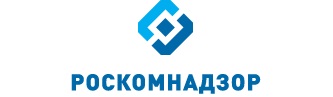 ОТЧЕТо результатах деятельностиУправления Роскомнадзора по Ростовской областив 2015 годуг. Ростов-на-ДонуСОДЕРЖАНИЕСведения о выполнении полномочий, возложенных на территориальный орган Роскомнадзора      По состоянию на 01.01.2016 Управление располагает информацией о следующем количестве поднадзорных субъектов и объектов на территории Ростовской области:На 31.12.2015 количество зарегистрированных в регионе СМИ ниже соответствующего уровня 2014 года на 58, при этом количество действующих печатных СМИ уменьшилось на 56 изданий, электронных СМИ – стало больше на 1, количество информационных агентств уменьшилось на 1, количество электронных периодических изданий снижено на 2.По видам изданий зарегистрированные СМИ распределены следующим образом:Зафиксировано увеличение числа предметов надзора в сфере телевизионного и радиовещания на 126 лицензий, количество лицензий на осуществление деятельности в области воспроизведения аудиовизуальных произведений и фонограмм осталось неизменным.Количество лицензий на осуществление деятельности в области оказания услуг связи, действие которых распространяется на регион, выросло на 697. Состав лицензий по группам услуг приведен на диаграмме.	Количество РЭС и ВЧУ, состоящих на учете в территориальном органе, по сравнению с прошлым годом увеличилось на 2301. Рост отмечен по РЭС лицензиатов и РЭС радиолюбительской службы. Снижено количество РЭС технологических сетей связи снижено на 1579 и ВЧУ на 7:Незначительно (с 82 до 89) возросло количество франкировальных машин. Число операторов персональных данных, осуществляющих деятельность на территории региона, увеличилось на 2094:		1.1. Результаты проведения плановых мероприятий по контролю (надзору)В отчетном периоде было запланировано проведение 308 мероприятий по контролю (надзору), из них: проверок во взаимодействии с проверяемыми лицами – 43 (в том числе 3 проверки в отношении органа местного самоуправления) и 265 мероприятий систематического наблюдения. Фактически проведено 290 мероприятий (38 проверок во взаимодействии с проверяемыми лицами и 252 мероприятия систематического наблюдения). Причины отмены либо не проведения плановых мероприятий по контролю (надзору) приведены в таблице:   Доля результативных плановых мероприятий по контролю (надзору) в отчетном периоде в сравнении с соответствующим периодом прошлого года увеличена на 13%:По результатам плановых мероприятий по контролю (надзору) в отчетном периоде выявлено 372 нарушения норм действующего законодательства, в том числе по сферам контроля (надзора), в сравнении с соответствующим периодом 2014 года:По фактам выявленных нарушений выдано 57 предписаний, составлено 229 протоколов об административных правонарушениях, наложено административных штрафов на общую сумму 982,0 тыс. руб.1.2. Результаты проведения внеплановых мероприятий по контролю (надзору)В отчетном периоде проведено 267 внеплановых мероприятий по контролю (надзору), из них во взаимодействии с проверяемыми лицами – 208, мероприятий систематического наблюдения – 59, в том числе по сферам контроля:Внеплановые проверки проводились по основаниям, указанным в п. 2 ст.10 Федерального закона от 26.12.2008 № 294-ФЗ «О защите прав юридических лиц и индивидуальных предпринимателей при осуществлении государственного контроля (надзора) и муниципального контроля», и ст. 27 Федерального закона от 07.07.2003 № 126-ФЗ «О связи». В 2015 году проведение внеплановых выездных проверок с органами прокуратуры не согласовывалось ввиду отсутствия оснований. В целях снижения нагрузки на бизнес преобладала документарная форма проведения внеплановых проверок. По сравнению с прошлым годом доля документарных проверок выросла на 10%:Доля результативных внеплановых мероприятий по контролю (надзору) в отчетном периоде снижена на 21%:По результатам внеплановых мероприятий по контролю (надзору) выявлено 1123 нарушений норм действующего законодательства, в том числе по сферам контроля (надзора), в сравнении с соответствующим периодом 2014 года:По фактам выявленных нарушений выдано 110 предписаний, составлено 2078 протоколов об административных правонарушениях, наложено административных штрафов на общую сумму 3820,2 тыс. руб..1.3. Выполнение полномочий в установленных сферах деятельности1.3.1. Основные функцииВ сфере средств массовых коммуникаций (СМИ, вещатели)  Полномочия выполняют – 7 единиц (с учетом вакантных должностей)Государственный контроль и надзор за соблюдением законодательства Российской Федерации в сфере электронных СМИ (сетевые издания, иные интернет-издания)В 2015 году в отношении электронных средств массовой информации (сетевых изданий, электронных периодических изданий) проведено одно плановое мероприятие систематического наблюдения и четыре внеплановых мероприятия. 	По результатам проведённого планового мероприятия систематического наблюдения в отношении сетевого издания «Новая газета «Юг» в отношении главного редактора составлен протокол об административном правонарушении, предусмотренном ст. 13.22 КоАП РФ и вынесено постановление о назначении административного наказания в виде предупреждения.    В результате проведённых внеплановых мероприятий систематического наблюдения в отношении электронных периодических изданий «Сделано у нас», «информационный портал «donnews.ru» и сетевого издания «Южный Федеральный» составлено 7 протоколов об административных нарушениях, предусмотренных ч. 3 ст. 13.15, ч. 2 ст. 13.15, ст. 13.22 КоАП РФ.Постановлениями мировых судов и Управления в отношении главного редактора и учредителя электронного периодического издания «информационный портал «donnews.ru» и главного редактора сетевого издания «Южный Федеральный» назначены административные штрафы на общую сумму 480 500 рублей.  	Помимо этого, в 2015 году Управлением в адреса редакций электронных периодических изданий «информационный портал «donnews.ru», «Сделано у нас» и сетевых изданий «Блокнот Ростов», «yugregion.ru», «Шахты.SU - Информационный портал города Шахты» было направлено 31 обращение об удалении или редактировании комментариев читателей с признаками злоупотребления свободой массовой информации.	Во всех случаях редакции указанных СМИ своевременно выполнили требования Управления, удалили комментарии, содержащие признаки злоупотребления свободой массовой информации. Государственный контроль и надзор за соблюдением законодательства Российской Федерации в сфере печатных СМИВ 2015 году проведено в общей сложности 186 мероприятия систематического наблюдения в отношении печатных средств массовой информации, в том числе 36 мероприятий – внеплановых.  В отношении 64 печатных средства массовой информации были зафиксированы нарушения ст. 15 Закона Российской Федерации от 27.12.1991 № 2124-1 «О средствах массовой информации» (невыход средства массовой информации в свет более одного года) и учредителям направлены письма с запросом информации о выходе изданий в свет. Помимо этого, было направлено 38 писем учредителям средств массовой информации с требованиями о внесении изменений в уставы редакции средств массовой информации.По результатам проведенных мероприятий был составлено 96 протоколов об административных правонарушениях в отношении должностных лиц – главных редакторов и 4 протокола в отношении юридических лица – учредителей печатных средств массовой информации.  Большая часть выявленных нарушений связана с несоблюдением требований о предоставлении обязательных экземпляров документов, не направлением уведомлений об изменении местонахождения редакции, изменения тиража или максимального объема, а также нарушением порядка объявления выходных данных периодического печатного издания.В том числе за нарушение ст. 27 Закона Российской Федерации от 27 декабря 1991 г. № 2124-I «О средствах массовой информации» привлечено к административной ответственности 47. Управлением Роскомнадзора по Ростовской области вынесено 46 Постановлений о назначении административного наказания в соответствии со ст. 13.22 КоАП РФ.Среди наиболее часто встречающихся типовых нарушений ст. 27 Закона Российской Федерации от 27 декабря 1991 г. № 2124-I «О средствах массовой информации» можно выделить отсутствие в выходных данных сведений о главном редакторе издания; адресе издателя, редакции и типографии; отметке о цене издания; знака информационной продукции, предусмотренного Федеральным законом от 29 декабря 2010 г. № 436-ФЗ «О защите детей от информации, причиняющей вред их здоровью и развитию»; также часто встречаются искажения сведений об органе, зарегистрировавшем СМИ.Относительно нарушения доставки обязательных экземпляров документов, в том числе за нарушение ч. 1 ст. 7 Федерального закона от 29 декабря 1994 г. № 77-ФЗ «Об обязательном экземпляре документов» составлено 13 протоколов об административных правонарушениях, предусмотренном ст. 13.23 КоАП РФ, а также за нарушения ч. 2 ст. 7 Федерального закона от 29 декабря 1994 г. № 77-ФЗ «Об обязательном экземпляре документов» составлено 23 протокола об административных правонарушениях.Помимо этого, повторяются случаи нарушений ст. 11 Закона Российской Федерации от 27 декабря 1991 г. № 2124-I «О средствах массовой информации». Нарушения связаны с не уведомлением регистрирующего органа о смене адреса редакции средства массовой информации, а также об изменении периодичности и максимального объема. По фактам данных правонарушений составлено 11 протоколов об административном правонарушении.Кроме того, было выявлены нарушения п. 4 ст. 12 Федерального закона от 29 декабря 2010 г. № 436-ФЗ «О защите детей от информации, причиняющей вред их здоровью и развитию», по факту выявленных нарушений было составлено 22 протокола об административных правонарушениях в соответствии с ч. 2 ст. 13.21 КоАП РФ.Также 8 протоколов об административном правонарушении составлено в соответствии с ч.1 ст. 32.2 КоАП РФ по факту нарушения ч.1 ст. 20.25 КоАП РФ.Составлено 2 протокола об административном правонарушении в соответствии со ст. 19.6 КоАП РФ по факту нарушения ст. 29.13 КоАП РФ. Так, например, главный редактор бюллетеня «Волгодонск официальный», в установленный срок не сообщивший об устранении причин и условий, способствовавших совершению административного правонарушения, признан виновным в совершении административного правонарушения, предусмотренного ст. 19.6 КоАП РФ. По аналогичным основаниям привлечен к административной ответственности главный редактор газеты «Все каналы ТВ в Ростове и области».Государственный контроль и надзор за соблюдением законодательства Российской Федерации в сфере телерадиовещанияГосударственный контроль и надзор за представлением обязательного федерального экземпляра документов в установленной сфере деятельности Федеральной службы по надзору в сфере связи, информационных технологий и массовых коммуникацийГосударственный контроль и надзор за соблюдением лицензионных требований владельцами лицензий на телерадиовещаниеВ январе-декабре 2015 г. проведено 4 проверки в сфере телерадиовещания, в т.ч. 1 – внеплановая документарная в отношении ООО «Донец-ТВ», что меньше уровня прошлого года (7 мероприятий). Основной акцент был сделан на дистанционных контроль в отношении вещателей – систематическое наблюдение. Всего в 2015 года проведено 40 мероприятий систематического наблюдения в сфере ТРВ, в т. ч. 8 мероприятий – в четвертом квартале. Еще два мероприятия в отношении ООО «Диалог» и ЗАО «Телерадиокомпания «Тихий Дон» были отменены: у ООО «Диалог» истек срок действия вещательной лицензии; ЗАО «ТРК «Тихий Дон» было преобразовано в общество с ограниченной ответственностью с изменением ИНН.По результатам выездных и документарных проверок, мероприятий систематического наблюдения, в т.ч. в отношении средств массовой информации (телепрограмм, радиопрограмм), составлено в общей сложности 54 протокола об административных правонарушениях, что превышает показатель 2014 года (45 протоколов). Еще 8 протоколов были составлены без проведения мероприятий по контролю, в рамках мониторинга телерадиовещателей на территориях конкурсных городов Ростовской области.Примерно две трети выявленных нарушений в текущем году связано с несоблюдением порядка объявления выходных данных (17 протоколов) и лицензионных требований в сфере телерадиовещания (22 протокола). В большинстве своем это объясняется упрощенным подходом, а иногда и просто халатностью вещателей и главных редакторов СМИ в трактовке положений законодательства о СМИ. К примеру, при объявлении выходных данных телеканала «Видеотон ТВ» название СМИ появлялось на экране в искаженном виде – «Видеотон». Аббревиатура «ТВ», присутствующая в официальном названии СМИ – «Видеотон ТВ» - отсутствовала, что является нарушением ст. 27 Закона РФ о СМИ.Аналогичное нарушение выявлено в вещательной деятельности ООО «АНК». В соответствии со свидетельством о регистрации СМИ название телеканала – «АНК» («Авторский новый канал»), а в эфире при объявлении выходных данных присутствует лишь часть названия - «АНК». Расшифровка аббревиатуры «АНК» - «Авторский новый канал», заявленная в свидетельстве о регистрации СМИ, на экране отсутствовала, что послужило основанием для привлечения вещателя к административной ответственности по ст. 13.22 КоАП РФ.  Нередко бывает, что СМИ прошло перерегистрацию, изменился регистрационный номер, а в эфире по-прежнему объявляются старые, потерявшие актуальность данные. Подобные факты были выявлены в вещательной деятельности ООО «Видеотон ПЛЮС» и ООО «Телекомпания ВТВ». По результатам систематического наблюдения в 12 случаях зафиксированы нарушения лицензионных требований. Большинство из них связано с несоблюдением программной концепции, объемов, времени и периодичности вещания, а также требования о вещании указанного в лицензии телерадиоканала, радиоканала. За данные нарушения только в 4-м квартале 2015 г. составлено 8 протоколов по ч. 3 ст. 14.1 КоАП РФ.Еще 2 протокола составлены по ч. 2 ст. 14.1 КоАП РФ за вещание без разрешительного документа (лицензии). Данное грубое нарушение лицензионных требований было выявлено впервые в ходе систематического наблюдения в отношении ООО «МАТРИКСМЕДИА» (г. Белая Калитва).Суть нарушения: ООО «МАТРИКСМЕДИА» является владельцем универсальной лицензии от 27.11.2015 № 27339 на осуществление радиовещания. Универсальная лицензия, как известно, дает право осуществлять распространение телеканала или радиоканала на всей территории Российской Федерации в любых средах, в том числе осуществлять наземное эфирное вещание при условии выделения соответствующих радиочастот.  В Приложении № 2 к лицензии РВ № 27339 на осуществление радиовещания сведения об используемых радиочастотах отсутствовали. Информацией о том, что данная лицензия переоформлена с внесением сведений о радиочастотах, Управление также не располагало. Тем не менее в ходе систематического наблюдения было установлено, что                                        ООО «МАТРИКСМЕДИА» осуществляет вещание на частоте 87,5 МГц в           г. Белая Калитва. За вещание без соответствующего разрешительного документа (лицензии) на ООО «МАТРИКСМЕДИА» и директора общества С.В. Ушакова составлены протоколы о привлечении к административной ответственности по ч. 2 ст. 14.1 КоАП РФ. В настоящее время дело в стадии рассмотрения в мировом и арбитражном судах.Следует отметить, что в подавляющем большинстве случаев суды при рассмотрении административных дел по ст. 14.1 КоАП РФ ограничиваются вынесением предупреждений. До штрафов дело доходит редко. Возможно, это -  одна из причин наметившейся тенденции роста нарушений лицензионных требований в сфере ТРВ: чувствуя безнаказанность, лицензиаты легко идут на совершение заведомо явных нарушений. Особенно это касается вещателей, осуществляющих деятельность вне зоны конкурсных городов Ростовской области. Они не подпадают под ежемесячный мониторинг электронных СМИ, эпизодически появляются в поле зрения Управления, и потому позволяют себе упрощенный подход к трактовке норм закона, элементарную небрежность.Именно этими обстоятельствами можно объяснить и выявленные Управлением нарушения в части несоблюдения установленного порядка распространения среди детей продукции средства массовой информации, содержащей информацию, причиняющую вред их здоровью и (или) развитию. МБУ «ТРК «Несветай» выпустило в эфир сюжет, где речь шла о случаях жестокого отношения к детям. При этом знак возрастного ограничения на экране отсутствовал. При выходе в эфир программ телеканала «АНК» («Авторский новый канал» (вещатель - ООО «АНК») знак информационной продукции «16+» присутствовал, но при этом накладывался на логотип телеканала и задерживался на экране вдвое меньше положенного: 4-5 секунд вместо 8.По выявленным фактам на должностных и юридических лиц были составлены протоколы о привлечении к административной ответственности по ч. 2 ст. 13.21 КоАП РФ. В отношении ООО «АНК» и директора общества суд вынес опять-таки предупреждение. Протоколы на МБУ «ТРК «Несветай» находятся на рассмотрении в мировом суде г. Новошахтинска.В этой ситуации Управление делает акцент на разъяснении правовых аспектов действующего законодательства. Эта работа постоянно ведется при встречах с вещателями, а также в телефонном режиме.В отчетный период Управление продолжило практику проведения дистанционных проверок телерадиоканалов (телерадиопрограмм) как средств массовой информации. В перечень проверяемых вошли в основном СМИ, со дня регистрации которых на момент проведения СН-мероприятий прошло больше 1 года. Всего в 2015 году по итогам систематического наблюдения деятельность 8 СМИ была прекращена по решению учредителей в связи невыходом в эфир более 1 года, составлено 3 протокола об административных правонарушения по ст. 13.23 КоАП РФ.Государственный контроль и надзор в сфере защиты детей от информации, причиняющей вред их здоровью и (или) развитию, - за соблюдением требований законодательства Российской Федерации в сфере защиты детей от информации, причиняющей вред их здоровью и (или) развитию, к производству и выпуску средств массовой информации, вещанию телеканалов, радиоканалов, телепрограмм и радиопрограмм, а также к распространению информации посредством информационно-телекоммуникационных сетей (в том числе сети интернет) и сетей подвижной радиотелефонной связиВ 4 квартале 2015 года проведен мониторинг информации (операторов связи, предоставляющих телематические услуги связи), содержащейся в ЕИС Роскомнадзора («Факты авторизации ОС для получения выгрузки из реестра для ТО»).Сведения об авторизации операторов связи:многотерриториальных операторов связи – 27;однотерриториальных операторов в Ростовской области – 51.Сведения о регистрации ОС в Едином реестре Ростовская областьВ ходе мониторинга и проверок операторов связи, установлено, что 
ООО «Интегрированные сети связи», ОАО «ОКТБ «Орбита», ИП Лавров М.В., ООО «Т-Лан», ФГУП «РТЦ АИСС», ООО «Астра», ООО «ТИКСИ», ООО «ИТ-Сервис», ООО «Широкополосные сети», «ЮРГПУ (НПИ) имени М.И. Платова» нарушены лицензионные условия и обязательные требования в сфере связи – оператор связи не осуществляют выгрузку информации из ЕАИС в целях ограничения и возобновления доступа к информации, распространяемой посредством информационно-телекоммуникационной сети «Интернет», и не выполняют требования по блокированию доступа к указателям страниц сайтов, внесенных в «Единый реестр доменных имен, указателей страниц сайтов в информационно-телекоммуникационной сети «Интернет», содержащие информацию, распространение которой в Российской Федерации запрещено».В 4 квартале 2015 года в отношении виновных лиц составлено 4 протокола об административных правонарушениях по ч. 3 ст. 14.1 КоАП РФ.За 2015 год составлен 21 протокол.Государственный контроль и надзор за соблюдением лицензионных требований владельцами лицензий на изготовление экземпляров аудиовизуальных произведений, программ для ЭВМ, баз данных и фонограмм на любых видах носителей Организация проведения экспертизы информационной продукции в целях обеспечения информационной безопасности детейРазрешительная и регистрационная деятельность Полномочие выполняют – 4 единицы (с учетом вакантных должностей)Ведение реестра средств массовой информации, продукция которых предназначена для распространения на территории субъекта Российской Федерации, муниципального образованияГосударственный реестр ведётся в соответствии с Порядком ведения регистрирующим органом реестра зарегистрированных СМИ, утвержденным приказом Роскомнадзора от 21.11.2011 № 1036, зарегистрированным в Минюсте РФ 20.02.2012, регистрационный № 23273, на бумажных и электронных носителях. Все данные должностными лицами своевременно вносятся в ЕИС Роскомнадзора.Ведение реестра плательщиков страховых взносов в государственные внебюджетные фонды – российских организаций и индивидуальных предпринимателей по производству, выпуску в свет (в эфир) и (или) изданию средств массовой информации (за исключением средств массовой информации, специализирующихся на сообщениях и материалах рекламного и (или) эротического характера) и предоставление выписок из негоВ 2015 году из реестра плательщиков страховых взносов в государственные внебюджетные фонды – российских организаций и индивидуальных предпринимателей по производству, выпуску в свет (в эфир) и (или) изданию средств массовой информации были выданы 3 выписки. Регистрация средств массовой информации, продукция которых предназначена для распространения преимущественно на территории субъекта (субъектов) Российской Федерации, территории муниципального образованияКоличество заявок и количество выданных свидетельств указано с учетом заявок на получение дубликатаРегистрация СМИ производилась в строгом соответствии с нормами Закона Российской Федерации от 27.12.1991 № 2124-1 «О средствах массовой информации». Документы рассматривались в порядке, определенном Административным регламентом предоставления Федеральной службой по надзору в сфере связи, информационных технологий и массовых коммуникаций государственной услуги по регистрации средств массовой информации, утвержденным приказом Министерства связи и массовых коммуникаций Российской Федерации от 29 декабря 2011 года № 362.В 2015 году от учредителей средств массовой информации поступило 111 заявок на регистрацию и перерегистрацию. В отчётном периоде:1) зарегистрировано 48 новых средств массовой информации, в том числе: газет – 15, журналов – 17, телепрограмм – 3,телеканалов – 3,радиограмм – 2,  радиоканалов – 8;2) перерегистрировано 34 средства массовой информации, в том числе: газет – 9,журналов – 4,телеканалов – 7,радиоканалов – 14,Возвращено 24 заявления учредителям в соответствии со ст. 13 Закона о СМИ:по заявлениям учредителей – 10,по основаниям п. 3 ч. 3 ст. 13 – 4, по основаниям ч. 1 ст. 10 Закона РФ о СМИ – 10.Необоснованных отказов в регистрации и возвратов заявлений без рассмотрения не было. Обжалований отказов в регистрации и возвратов без рассмотрения не было.В 2015 году 80 средств массовой информации прекратили свою деятельность, 49 из них – по решению учредителей. Деятельность еще 31 СМИ была прекращена решением суда. В отчётном периоде в суды направлено 49 исковых заявлений о признании недействительными свидетельств о регистрации СМИ по основанию п. 2 ст. 15 Закона РФ – невыход в свет СМИ более одного года. В 2015 году в Управление Роскомнадзора по Ростовской области от учредителей средств массовой информации поступило 111 заявок на регистрацию, перерегистрацию и внесение изменений в свидетельство о регистрации. Всего 87 средств массовой информации получили свидетельства о регистрации. Ввиду того, что данный показатель на 42 % ниже, чем в 2014 году, отмечается некоторое снижение общего количества действующих СМИ. По состоянию на 31 декабря 2015 года их насчитывается 606, что на 8,7 % ниже показателя прошлого года. Уменьшение общего количества действующих СМИ произошло не за счет закрытия действующих. При приблизительно таком же количестве прекращенных СМИ, количество впервые зарегистрированных уменьшилось более чем в 3 раза. В первую очередь среди печатных средств массовой информации. В 2015 году, в сравнении с 2014 годом, резко снизилось число перерегистрированных СМИ. В 2014 году в связи с упразднением Министерства внутренней и информационной политики Ростовской области, выступавшего в качестве соучредителя ряда СМИ, процедуру перерегистрации прошли сразу 46 газет. Всего же за 2014 год было перерегистрировано 70 средств массовой информации, 59 из которых печатные. В 2015 году из 34 перерегистрированных СМИ 21 – электронные. В сфере связи лицензии на оказание услуг в области связи						- 8197;РЭС												- 57273ВЧУ												- 108франкировальные машины								- 89Полномочия выполняют – 21 единица (с учетом вакантных должностей) При выполнении полномочий в отношении операторов связи структурировать информацию по количеству плановых мероприятий в разрезе полномочий не представляется возможным, так как проверка является совокупностью мероприятий государственного контроля (надзора).Государственный контроль и надзор за выполнением операторами связи требований по внедрению системы оперативно-розыскных мероприятий:Государственный контроль и надзор за использованием в сети связи общего пользования, технологических сетях и сетях связи специального назначения (в случае их присоединения к сети связи общего пользования) средств связи, прошедших обязательное подтверждение соответствия установленным требованиямГосударственный контроль и надзор за соблюдением операторами связи требований к метрологическому обеспечению оборудования, используемого  для учета объема оказанных услуг (длительности соединения и объема трафика)Государственный контроль и надзор за выполнением операторами связи требований к защите сетей связи от несанкционированного доступа к ним и передаваемой по ним информацииГосударственный контроль и надзор за соблюдением операторами связи требований к оказанию услуг связиГосударственный контроль и надзор за соблюдением требований к построению сетей электросвязи и почтовой связи, требований к проектированию, строительству, реконструкции и эксплуатации сетей и сооружений связиГосударственный контроль и надзор за соблюдением установленных лицензионных условий и требований (далее - лицензионные условия) владельцами лицензий на деятельность по оказанию услуг в области связиГосударственный контроль и надзор за соблюдением операторами связи требований к пропуску трафика и его маршрутизацииГосударственный контроль и надзор за соблюдением требований к порядку распределения ресурса нумерации единой сети электросвязи Российской ФедерацииГосударственный контроль и надзор за соблюдением операторами связи требований к использованию выделенного им ресурса нумерации в соответствии с установленным порядком использования ресурса нумерации единой сети электросвязи Российской ФедерацииГосударственный контроль и надзор за соблюдением требований к присоединению сетей электросвязи к сети связи общего пользования, в том числе к условиям присоединенияРассмотрение обращений операторов связи по вопросам присоединения сетей электросвязи и взаимодействия операторов связи, принятие по ним решения и выдача предписания в соответствии с федеральным закономФиксированная телефонная связь, ПД и ТМСПо результатам мероприятий государственного контроля (надзора) в 2015 году:выдано 67 (в том числе 12 - в 4 кв. 2015 года) предписаний об устранении выявленных нарушений;вынесено 11 (в том числе 4 - в 4 кв. 2015 года) предупреждений о приостановлении действия лицензий;составлено 212 (в том числе 49 - в 4 кв. 2015 года) протоколов об административных правонарушениях. По результатам проведенных внеплановых проверок, на основании поступивших обращений граждан, в деятельности ОАО «Ростелеком» и ПАО «Мобильные ТелеСистемы» выявлены нарушения требований законодательства Российской Федерации – операторами нарушаются установленные сроки по устранению неисправностей, препятствующих оказанию услуг фиксированной телефонной связи и телематических услуг связи. В отношении виновных лиц составлены протоколы об административных правонарушениях по ч. 3 ст. 14.1 КоАП РФ, операторам связи выданы предписания. В настоящее время нарушения устранены.Результаты проведенных мероприятий систематического наблюдения в отношении операторов связи универсального обслуживанияПо результатам мероприятий систематического наблюдения и плановой выездной проверки в отношении оператора универсального обслуживания выявлены нарушения обязательных требований при оказании универсальных услуг:ПАО «Ростелеком» - лицензия № 86467 «Услуги местной телефонной связи с использованием таксофонов»Проверкой охвачено 14 муниципальных образований Ростовской области.Оператору связи выдано 1 предписание об устранении выявленных нарушений (выявлено 2 нарушения). В настоящее время предписание не исполнено, срок устранения не наступил.Составлено 4 протокола об административных правонарушениях по ч. 3 ст. 14.1 КоАП РФ (осуществление предпринимательской деятельности с нарушением условий, предусмотренных специальным разрешением (лицензией)).Взаимодействие с силовыми структурами, правоохранительными органами, органами прокуратурыНа основании полученных данных из УФСБ России по Ростовской области за нарушения требований постановления Правительства Российской Федерации от 27.08.2005 № 538 «О порядке взаимодействия операторов связи с уполномоченными органами, осуществляющими оперативно-розыскную деятельность» и условий осуществления деятельности в соответствии с имеющимися у операторов связи лицензиями проведены проверки в отношении ЗАО «ЭР-Телеком Холдинг» и ИП Лавров М.В., ОАО «ОКТБ «Орбита», ООО «Интегрированные Сети Связи», ООО «Белитон», ФГУП «РТЦ АИСС», ООО «Астра», ООО «ТИКСИ», ПАО «Ростелеком», ООО «Широкополосные сети», ООО «Эффективные Сетевые Технологии», ООО «Ирида Телеком», ООО «ЕВРОКОМ».В 4 квартале 2015 года за нарушения требований постановления Правительства Российской Федерации от 27.08.2005 № 538 «О порядке взаимодействия операторов связи с уполномоченными органами, осуществляющими оперативно-розыскную деятельность», в том числе при проведении плановых проверок, в отношении ООО «Эффективные Сетевые Технологии», ООО «Ирида Телеком», ООО «ЕВРОКОМ» составлено 8 протоколов об административных правонарушениях по ч. 3 ст.14.1 КоАП РФ. Всего за 2015 год составлено 112 протоколов об административных правонарушениях по ч. 3 ст.14.1 КоАП РФ.Представители Управления привлекались в качестве специалистов в мероприятиях, проводимых УТ МВД РФ по СКФО, Прокуратурой Ленинского района г. Ростова-на-Дону, Тацинского района Ростовской области.Взаимодействие с Федеральным агентством связиВ 4 квартале 2015 года, на основании полученных данных из Федерального агентства связи за нарушения требований приказа Минкомсвязи России от 16.09.2008 № 41 «Об утверждении Порядка предоставления сведений о базе расчета обязательных отчислений (неналоговых платежей) в резерв универсального обслуживания», составлен 61 протокол об административных правонарушениях по ч.3 ст.14.1 КоАП РФ. В 2015 году всего составлено 188 протоколов.Государственный контроль и надзор за соблюдением нормативов частоты сбора письменной корреспонденции из почтовых ящиков, ее обмена, перевозки и доставки, а также контрольных сроков пересылки почтовых отправлений и почтовых переводов денежных средствПри проведении мероприятий систематического наблюдения в отношении ФГУП «Почта России» выявлено следующее.Ростовская область: за 4 квартал 2015 год письменная корреспонденция межобластного потока была замедлена на этапах пересылки в г. Ростов-на-Дону и из г. Ростов-на-Дону. Из 784 учтенных писем, 194 письма замедлено при пересылке от 1 до 17 дней, в контрольный срок поступило 590 писем или 75,26%. Материалы по выявленным нарушениям направлены в Управление Роскомнадзора по ЦФО для принятия мер в соответствии с действующим законодательством Российской Федерации.По внутриобластному потоку:- нарушение п.п. «а» 1 Нормативов частоты сбора из почтовых ящиков, обмена, перевозки и доставки письменной корреспонденции, а также контрольные сроки пересылки письменной корреспонденции (приложение), утвержденных постановлением Правительства РФ от 24.03.2006 № 160-нарушались нормативы частоты сбора письменной корреспонденции из почтовых ящиков, установленных на территории Зерноградского, Морозовского, Каменск-Шахтинского почтамтов. В связи с этим 29 писем замедлено при выемке из почтовых ящиков от 1 до 35 дней. По выявленным нарушениям в отношении должностных лиц УФПС Ростовской области и юридического лица ФГУП «Почта России» составлены 6 протоколов об административных правонарушениях в области связи по ч.3 ст. 14.1 КоАП РФ При проведении систематического наблюдения обследована письменная корреспонденция внутриобластного потока в количестве 2961 письма, в контрольные сроки прошло 2855 писем, т. е. 96,42%. Нарушений контрольных сроков пересылки письменной корреспонденции внутриобластного потока не выявлено.Сравнительный анализ соблюдения контрольных сроков пересылки письменной корреспонденции за 4 квартал 2014 и 4 квартал 2015 приведен в таблице.Государственный контроль и надзор за соблюдением организациями почтовой связи порядка фиксирования, хранения и представления информации о денежных операциях, подлежащих контролю в соответствии с законодательством Российской Федерации а также организации ими внутреннего контроляПолномочия выполняют – 3 единицы (с учетом вакантных должностей)Проведение мероприятий государственного контроля (надзора) за соблюдением организациями почтовой связи порядка фиксирования, хранения и представления информации о денежных операциях, подлежащих контролю в соответствии с законодательством Российской Федерации, а также организации ими внутреннего контроля в 2015 году не запланировано.Государственный контроль и надзор за соблюдением пользователями радиочастотного спектра требований к порядку его использования, норм и требований к параметрам излучения (приема) радиоэлектронных средств и высокочастотных устройств гражданского назначения В отношении операторов связи и владельцев производственно-технологических сетей связиГосударственный контроль и надзор за соблюдением пользователями радиочастотного спектра требований к порядку его использования, норм и требований к параметрам излучения (приема) радиоэлектронных средств и высокочастотных устройств гражданского назначения, включая надзор с учетом сообщений (данных), полученных в процессе проведения радиочастотной службой радиоконтроляРезультаты работы Управления во взаимодействии с предприятиями радиочастотной службы при осуществлении контрольно-надзорной деятельности приведены в таблице:В 4 квартале 2015 года составлено 908 протоколов об административных правонарушениях порядка, требований и условий, относящихся к использованию РЭС или ВЧУ, составленных по материалам радиоконтроля, полученным в ТО из радиочастотной службы, что составило 100 % от общего числа составленных протоколов об административных правонарушениях порядка, требований и условий, относящихся к использованию РЭС или ВЧУ.В связи с сообщениями филиала ФГУП «РЧЦ  ЦФО» в Южном и Северо-Кавказском федеральных округах без определения владельцев РЭС о работе РЭС технологических сетей и сетей широкополосного доступа, работающих без разрешительных документов,  за отчетный период были направлены 40 запросов в отделы МВД по Аксайскому, Азовскому, Сальскому, Волгодонскому, Каменскому, Пролетарскому, Октябрьскому районам и г. Ростову-на-Дону и другим городам и районам Ростовской области об установлении владельцев радиоэлектронных средств. Получены ответы по 5 запросам, по 4-м запросам владельца РЭС определить не удалось, в отношении 1 владельца РЭС составлены протоколы об административных правонарушениях.Подвижная связь (радио- и радиотелефонная)В 4 квартале 2015 года в рамках осуществления полномочий в отношении операторов подвижной связи проведено 4 плановых мероприятия по систематическому наблюдению и 18 внеплановых проверок в отношении операторов связи. Проверено 1697 объектов надзора, выявлено 399 нарушений в области связи, выдано 14 предписаний об устранении выявленных нарушений, составлено 790 протоколов об административных правонарушениях, сумма наложенных штрафов – 1378,30 тыс. руб. Были отменены 2 проверки систематического наблюдения в связи с реорганизацией предприятий.Для целей эфирного и кабельного вещанияВ 4 квартале 2015 года в рамках осуществления полномочий в отношении операторов оказывающих услуги связи для целей эфирного и кабельного вещания проведено 2 внеплановые проверки, в результате которых проверены 2 объекта надзора, выявлено 4 нарушения в области связи, выдано 2 предписания, составлено 8 протоколов об административных правонарушениях. Отмененных и непроведенных мероприятий нет. Эксперты и экспертные организации для проведения проверок за отчетный период не привлекались.Государственный контроль и надзор за соблюдением требований к порядку использования франкировальных машин и выявления франкировальных машин, не разрешенных к использованиюПолномочия выполняют – 3 единицы (с учетом вакантных должностей)Почтовая связьПри рассмотрении поступивших обращений в отношении УФПС Ростовской области-филиала ФГУП "Почта России" и анализа полученной информации из УФПС Ростовской области выявлены нарушения п.п. 32, 34, 46 «а» «в» Правил оказания услуг почтовой связи, утвержденных приказом Минкомсвязи России от 31.07.2014 №234:порядка вручения регистрируемых почтовых отправлений и срока их доставки;несоблюдения установленных сроков пересылки письма с объявленной ценностью;нарушения порядка доставки вторичных извещений;нарушения порядка вручения международного почтового отправления.Всего таких нарушений за 4 квартал 2015 выявлено – 4 нарушения. За 4 квартал 2015 года в ходе правоприменительной деятельности сотрудниками Управления Роскомнадзора по Ростовской области в сфере почтовой связи, было составлено 8 протоколов об административных правонарушениях. Разрешительная и регистрационная деятельностьВыдача разрешений на применение франкировальных машин: Полномочия выполняют – 3 единицы (с учетом вакантных должностей)Выдача разрешений на судовые радиостанции, используемые на морских судах, судах внутреннего плавания и судах смешанного (река-море) плаванияПолномочия выполняют – 3 единицы (с учетом вакантных должностей)Регистрация радиоэлектронных средств и высокочастотных устройств гражданского назначенияПолномочие выполняют – 3 единицы (с учетом вакантных должностей) В 4 квартале 2015 года было выдано 205 мотивированных отказов в регистрации РЭС и ВЧУ. Сравнительные данные о количестве отказов в выдаче свидетельств о регистрации РЭС и ВЧУ в соответствии с постановлением Правительства РФ от 12.10.2004 № 539 и причинах отказов приведены в таблице:Основаниями для отказов в регистрации радиоэлектронных средств и высокочастотных устройств явились:а) несоответствие представляемых документов требованиям, установленным Правилами регистрации РЭС и ВЧУ – 23;б) непредставление документов, необходимых для регистрации радиоэлектронных средств и высокочастотных устройств в соответствии с настоящими Правилами – 1;в) наличие в документах, представленных заявителем, недостоверной или искаженной информации – 1;г) несоответствие сведений о технических характеристиках и параметрах излучений радиоэлектронных средств и высокочастотных устройств, а также условий их использования требованиям, установленным в разрешении на использование радиочастот (радиочастотных каналов), техническим регламентам и национальным стандартам – 177;д) невыполнение заявителем условия, установленного в разрешении на использование радиочастот или радиочастотных каналов, в части предельного срока регистрации радиоэлектронного средства, несоответствие сведений в заявлениях разрешениям на использование радиочастот, а также свидетельствам о присвоении позывного сигнала – 3.Участие в работе приемочных комиссий по вводу сетей электросвязи (фрагментов сетей электросвязи) в эксплуатацию Полномочие выполняют – 17 специалистов (с учетом вакантных должностей)В ходе работы приемочных комиссий по вводу сетей (фрагментов сетей) электросвязи в эксплуатацию, при приемке фрагмента сети электросвязи ООО «Т2 Мобайл» были выявлены недостатки. По итогам обследования сети оператору связи направлено мотивированное заключение о невозможности введения сети связи в эксплуатацию до устранения недостатков.В сфере защиты персональных данных Государственный контроль и надзор за соответствием обработки персональных данных требованиям законодательства Российской Федерации в области персональных данныхВ отчетном периоде эксперты и экспертные организации для проведения мероприятий по контролю не привлекались.Нарушений сотрудниками административных процедур и требований нормативных правовых актов, указаний руководства Роскомнадзора при выполнении полномочия, не было. Полномочие исполняется своевременно и в полном объёме.Ведение реестра операторов, осуществляющих обработку персональных данныхВ целом Управление эффективно выполняет полномочия по ведению Реестра операторов, осуществляющих обработку персональных данных. В 2015 г. Управление Роскомнадзора по Ростовской области добилось увеличения количества полученных уведомлений об обработке персональных данных на 27,5 % по сравнению с 2014 г. Основная доля уведомлений об обработке персональных данных поступила в ответ на направленные операторам письма о необходимости предоставления уведомления (направлено 3800 запросов, получено 1727 уведомлений об обработке персональных данных). Управлением Роскомнадзора по Ростовской области проводится работа с целью повышения результативности деятельности по активизации работы с операторами, осуществляющими обработку персональных данных, посредством  проверки сведений об операторе в Едином государственном реестре юридических лиц, а также привлечения операторов,  не представивших запрашиваемые сведения по запросу, к административной ответственности по  ст. 19.7 КоАП РФ (в 2015 г.  составлено 742 протокола).С целью повышения точности и достоверности сведений, содержащихся в реестре операторов, осуществляющих обработку персональных данных, предлагаем реализовать возможность территориальным управлениям исключать недействующие юридические лица из реестра операторов, в том числе только на основании информации из Единого государственного реестра юридических лиц (ЕГРЮЛ). 1.3.2. Обеспечивающие функции  Административно-хозяйственное обеспечение - организация эксплуатации и обслуживания зданий РоскомнадзораПолномочие выполняют – 2 единицы (с учетом вакантных должностей)В 2015 году в целях административно-хозяйственного обеспечения деятельности Управления заключено 74 государственных контракта и 49 договоров. Все обязательства по государственным контрактам и договорам выполнены в полном объеме (кроме 3 контрактов из-за уклонения победителя от заключения контракта). Выполнение функций государственного заказчика - размещение в установленном порядке заказов на поставку товаров, выполнение работ, оказание услуг, проведение нир, окр и технологических работ для государственных нужд и обеспечения нужд РоскомнадзораПолномочие выполняют – 1 единица (с учетом вакантных должностей)За 2015 год размещение заказов проводилось конкурентными способами. Способом запроса котировок – 18, в том числе:на оказание информационных услуг с использование установленных экземпляров справочно-правовых систем;на оказание услуг по техническому обслуживанию автомобилей;на оказание услуг по уборке служебных помещений;на поставку немаркированных конвертов;на поставку кассет с красящей лентой для франкировальной машины;на проведение работ по подготовке систем отопления двух объектов Управления к отопительному сезону 2015-2016 года;на проведение работ по техническому обслуживанию сплит-систем;на проведение работ по дистанционному радиомониторингу технического состояния двух абонентских комплектов ОКО-3;на проведение работ по техническому обслуживанию пожарной сигнализации;на проведение работ по техническому обслуживанию охранной сигнализации;на проведение работ по техническому обслуживанию систем видеонаблюдения;на оказание информационных услуг с использованием установленных экземпляров справочно-правовых систем КонсультантПлюс;на поставку расходных материалов для принтеров и копиров;на поставку переключателей, видеокарт, коммутатора, мыши, телескопических направляющих;на поставку сборных металлических архивных стеллажей;на поставку мониторов (победитель признан уклонившимся от заключения контракта);на поставку уничтожителей бумаг и принтера (единственный участник признан уклонившимся от заключения контракта);на поставку кресел (победитель признан уклонившимся от заключения контракта).Способом электронного аукциона – 11, в том числе:состоявшиеся – 4 (2 на поставку бумаги для офисной техники; на поставку программного обеспечения; на поставку вычислительной техники и периферийных устройств); несостоявшиеся (контракт заключен) – 4 (2 на поставку автомобильных бензинов; 1 на поставку внедорожника; 1 на поставку вычислительной техники и периферийных устройств); несостоявшиеся, контракт не заключен – 3 (на поставку автомобильных бензинов; 2 - на поставку внедорожника).Защита государственной тайны - обеспечение в пределах своей компетенции защиты сведений, составляющих государственную тайнуСобственное режимно-секретное подразделение в Управлении не организовано. Услуги по защите государственной тайны до 31.12.2015 оказывало ООО РЭАЦ «Эксперт» по договорам от 12.01.2015 № СО-1/01, от 17.03.2015 № СО-11/03, от 24.03.2015 № СО-14/03. Работа по допуску и сохранению сведений, относящихся к государственной тайне проводится в Управлении в соответствии с требованиями Федерального закона «О государственной тайне» от 21.07.1993 № 5485-1–ФЗ, Инструкции по обеспечению режима секретности в Российской Федерации, утвержденной постановлением Правительства РФ от 05.01.2004 № 3-1, постановления Правительства Российской Федерации «Об утверждении инструкции о порядке допуска должностных лиц и граждан Российской Федерации к государственной тайне» от 06.02.2010 № 63.В отчетном периоде приказом руководителя от 29.09.2015 № 496 утвержден новый состав постоянно действующей технической комиссии Управления. Иные функции - организация внедрения достижений науки, техники и положительного опыта в деятельность подразделений и территориальных органов РоскомнадзораВ отчетном периоде мероприятия не проводились.Иные функции - осуществление организации и ведение гражданской обороныПолномочие выполняют – 1 единица (с учетом вакантных должностей)В соответствии с указаниями Центрального аппарата    переработаны и утверждены план гражданской обороны, план по предупреждению и ликвидации чрезвычайных ситуаций. Обучение сотрудников Управления по подготовке к защите населения, материальных и культурных ценностей от опасностей военного характера, чрезвычайных ситуаций и пожаров осуществлялось в соответствии с утвержденным на 2015 год планом по 19-часовой программе.Руководители групп обучения (2 чел.) прошли обучение на ежегодных занятиях, проводимых городскими курсами ГО МКУ «Управление по делам ГО и ЧС» города Ростова-на-Дону для соответствующей группы обучаемых.Иные функции - работа по охране труда    Полномочие выполняют – 1 специалист (с учетом вакантных должностей).Охрана труда в Управлении Роскомнадзора по Ростовской области (далее Управление) организована в соответствии с требованиями Конституции Российской Федерации, Трудового Кодекса Российской Федерации, нормативных правовых актов по охране труда.	В Управлении штатных подразделений по охране труда нет. Решение организационных вопросов охраны труда, вопросов контроля ее состояния возложено на специалиста-эксперта отдела по надзору в сфере использования РЭС и ВЧУ.Численность работников на 01.01.2016 составляет:по штату – 88 единиц;фактически – 72 человека.В Управлении в 2015 году несчастных случаев, производственного травматизма и профессиональных заболеваний не было, работы с тяжелыми и вредными условиями труда не производились.Состояние условий и охраны труда соответствуют требованиям Трудового кодекса Российской Федерации. Потерь рабочего времени по причинам, связанным с травматизмом и профзаболеваниями, не было.В 2015 году в Управлении проведены следующие мероприятия по охране труда.Организационные мероприятия:проведены повторные инструктажи по охране труда и электробезопасности во всех подразделениях и со всеми категориями работников Управления с оформлением в журналах регистрации инструктажа на рабочем месте под роспись;проведены вводные инструктажи и обучение по охране труда на рабочем месте вновь принятых работников с оформлением в журналах регистрации вводного инструктажа и регистрации инструктажа на рабочем месте под роспись;при проведении всех видов инструктажей со всеми категориями работников Управления особое внимание уделяется недопущению несчастных случаев, производственного и бытового травматизма, а также профессиональных заболеваний; в должностных регламентах определены права и обязанности работников в области охраны труда;медицинские аптечки проверены и укомплектованы медикаментами, определены места их хранения;в здании Управления на всех этажах вывешены планы эвакуации на случай пожара;водительский состав и уборщики помещений обеспечены необходимыми средствами индивидуальной защиты и моющими средствами.Технические мероприятия:обеспечено проведение периодического технического обслуживания охранно-пожарной сигнализации; выполнен текущий ремонт и проведено техническое обслуживание легковых автомобилей;обеспечено проведение периодического технического обслуживания сплит систем. Экологические мероприятия:помещения и здание Управления содержатся в чистоте и порядке, организован вывоз ТБО;организовано снабжение питьевой водой из кулеров в помещении приемной и в актовом зале Управления.В 2015 году на улучшение условий и охрану труда, противопожарной безопасности в Управлении Роскомнадзора по Ростовской области израсходовано 960 тыс. руб.Работники Управления обеспечены сертифицированными средствами индивидуальной защиты. Коллективных средств защиты Управление не имеет.В отчетном периоде обучение и проверка знаний по охране труда и электробезопасности проводилась у всех вновь принятых сотрудников Управления.В 2015 году прошли очередное обучение и проверку знаний по охране труда и электробезопасности в ООО «Центр охраны труда «Связь» (г. Москва) с подтверждением IV группы по электробезопасности два сотрудника Управления, являющиеся членами постоянно действующей комиссии.Обучение по вопросам охраны труда и электробезопасности проводится в системе технической учебы, как в масштабе управления, так и в структурных подразделениях по тематике программ обучения, с фиксацией в журнале единого учета работы по охране труда. В Управлении используется автоматизированная система проверки знаний по охране труда и электробезопасности.Кадровое обеспечение деятельности - документационное сопровождение кадровой работыПолномочия выполняет 1 специалист (с учетом вакантных должностей).Ведение кадрового делопроизводства:1. Принято на работу – 25 человек.2. Уволено – 12 человек.3. Переведены на другие должности – 17 человек.4. Подготовлены проекты приказов по присвоению классных чинов - 16, по выслуге лет – 6.5. Подготовлены проекты приказов по предоставлению отпусков – 147.6. Подготовлены проекты приказов о командировках, командировочные удостоверения и служебные задания – 133 документа.7. Подготовлены проекты приказов по основной деятельности – 79.8. Организация работы по подготовке и приобщение к личным делам должностных регламентов госслужащих – 37, актуализированы должностные регламенты гражданских служащих – 15.9. Подготовлено служебных контрактов – 25, дополнительных соглашений – 18.10. Ведение трудовых книжек: записи о приеме, увольнениях, классных чинах – 39.11. Формирование личных дел вновь принятых работников – 25.12. Ведение личных дел, дополнение необходимыми документами – 177.13. Оформление личных карточек Т-2ГС на вновь принятых сотрудников – 25.14. Ведение личных карточек Т-2 и Т-2ГС, внесение изменений – 211.15. Проведение работы по занесению сведений по кадровому составу в ЕИС, регулярное внесение изменений – 54.16. Работа по ведению и проверке табелей учета рабочего времени – 180.17. Подготовка справок, копий трудовых книжек, выписок из приказов – 23. 18. Подготовка и отправка писем – 280, в том числе посредством: СЭД – 72, почты – 51, фельдсвязи – 20; вручено в руки – 64.19. Ведение записей в журналах регистрации – 675 (приказов, трудовых книжек, служебных контрактов, личных карточек, служебных удостоверений, листков нетрудоспособности).20. Оформление листков нетрудоспособности – 38, протоколов комиссии по социальному страхованию – 14. 21. Использование в работе информационно-справочной системы «Консультант +».22. В отчетном периоде проведена работа по разработке Порядка утверждения индивидуальных планов профессионального развития гражданских служащих Управления. Подготовлены и утверждены индивидуальные планы профессионального развития 45 гражданских служащих Управления.23. В отчетном периоде проведена работа по исключению из кадрового резерва Управления по установленным основаниям, по подготовке графика отпусков на 2016 год, перечня госслужащих, которым устанавливается ненормированный служебный день на 2016 год и надбавок за особые условия госслужбы на 2016 год.Проведение конкурсов на замещение вакантных должностей:1. Проведены 3 конкурса на замещение вакантных должностей Управления.2. Поступили заявления от 43 кандидатов.3. Выявлено победителей конкурса – 25 человек.4. Зачислено в кадровый резерв – 3 человека.Присвоены классные чины государственной гражданской службы Российской Федерации 16 государственным гражданским служащим. Проведено 2 квалификационных экзамена.Проведена аттестация 3 гражданских служащих.Работа с Федеральным Порталом управленческих кадров:Сведения об объявленных на конкурс вакантных должностях были размещены на Портале. Своевременно, поквартально представлялись отчеты о работе с Федеральным порталом управленческих кадров.Ведение воинского учета: 1. Направление в военные комиссариаты (по месту регистрации граждан) сведений о принятых на работу и уволенных с работы граждан, пребывающих в запасе – 16 человек.2. Постановка на воинский учет граждан, принятых на работу. Проверка наличия документов воинского учета и отметок военного комиссариата о постановке на воинский учет – 10 человек.3. Бронирование граждан, пребывающих в запасе – 2 человека.4. Подготовлены приказы об организации воинского учета и бронирования и о порядке выдачи удостоверений на бронирование.5. Проведена сверка учетных данных о гражданах, пребывающих в запасе, состоящих на учете в Управлении, с учетными данными отделов Военного комиссариата Ростовской области.6. Подготовлены и представлены в ВКРО по Пролетарскому и Первомайскому районам г. Ростова-на-Дону, Администрацию Первомайского района г. Ростова-на-Дону и Роскомнадзор отчет по бронированию граждан, пребывающих в запасе (сотрудников Управления), карточки ф-18 сведения об организации, годовой доклад о состоянии воинского учета в Управлении.Кадровое обеспечение деятельности - организация мероприятий по борьбе с коррупциейПолномочия выполнял 1 специалист.1. Приказами Управления от 25.11.2015 № 612, 613 актуализированы и утверждены перечни: должностей, при замещении которых госслужащие обязаны представлять сведения и своих доходах, об имуществе и обязательствах имущественного характера, а также сведения о доходах своих супруги(супруга) и несовершеннолетних детей; должностей с коррупционно-опасными рисками.2. В целях профилактики коррупционных и иных правонарушений, контроля за соблюдением гражданскими служащими ограничений и запретов, связанных с государственной гражданской службой и во исполнение требований приказа Роскомнадзора от 18.03.2014 № 40 гражданам, назначаемым на должности государственной гражданской службы, доводились под роспись нормативно правовые акты антикоррупционной направленности.Увольняющимся гражданским служащим разъясняются правила, утвержденные постановлением Правительства РФ от 21.01.2015 № 29 - о сообщении работодателем о заключении трудового договора; вручаются памятки для госслужащего и его потенциального работодателя, разработанные на основе указанного постановления, а также Федеральных законов от 27.07.2004 № 79-ФЗ и от 25.12.2008 № 273-ФЗ.3. С госслужащими Управления постоянно проводились собеседования, консультации по соблюдению установленных законодательством ограничений и запретов, по надлежащему исполнению обязанностей   в целях противодействия коррупции.    Обеспечивалось доведение и разъяснение требований федеральных законов и внутриведомственных приказов, предусматривающих меры по противодействию коррупции.4. В соответствии с законодательством Российской Федерации в области противодействия коррупции гражданскими служащими Управления подано 38 справок о доходах, расходах, об имуществе и обязательствах имущественного характера своих, супруги (супруга) и несовершеннолетних детей.5. В течение отчетного периода в установленные сроки в Управление Роскомнадзора по Южному федеральному округу представлялись: сведения о деятельности комиссии по соблюдению требований к служебному поведению и урегулированию конфликта интересов. Проведено 2 заседания комиссии;сведения об изменениях в Плане проведения ротации федеральных государственных гражданских служащих и информация о принятых мерах по организации ротации федеральных государственных гражданских служащих; отчеты о выполнения Плана противодействия коррупции Управления Роскомнадзора по Ростовской области на 2014-2015 годы;отчеты о ходе реализации мер по противодействию коррупции.6. В Роскомнадзор представлен отчет о выполнении государственного заказа в 2014 году и потребность в обучении государственных гражданских служащих Управления на 2015 год в рамках государственного заказа на профессиональную переподготовку, повышение квалификации и стажировку федеральных государственных служащих.7. В отчетном периоде в рамках государственного контракта с ЮРИУ филиала РАНХиГС повысили квалификацию по программе «Антикоррупционная политика государства» двое гражданских служащих Управления, в должностные обязанности которых входит участие в противодействии коррупции.8. Приказом Управления в сентябре 2015 года обновлен состав членов комиссии по соблюдению требований к служебному поведению государственных гражданских служащих и урегулированию конфликта интересов.  9. Раздел интернет-страницы Управления официального сайта Роскомнадзора, посвященный вопросам противодействия коррупции, сформирован в соответствии с едиными требованиями к размещению и исполнению подразделов официальных сайтов федеральных государственных органов и актуализируется по мере необходимости.10. Во исполнение законодательства о противодействии коррупции, в ходе проведения проверок полноты и достоверности сведений, представленных гражданскими служащими и гражданами, претендующими на замещение вакантных должностей гражданской службы, осуществлялось взаимодействие с правоохранительными органами и иными государственными органами по вопросам организации противодействия коррупции. Направлены запросы: в высшие образовательные учреждения о достоверности дипломов – 43 запроса; в ГУ МВД России по Ростовской области о наличии (отсутствии) неснятой или непогашенной судимости – 43 запроса. Кадровое обеспечение деятельности - организация профессиональной подготовки государственных служащих, их переподготовка, повышение квалификации и стажировкаПолномочия выполняет 1 специалист (с учетом вакантных должностей).В соответствии с календарным планом Роскомнадзора прошли краткосрочное повышение квалификации в режиме ВКС 26 гражданских служащих, приняли участие в семинарах 16 гражданских служащих, повысили квалификацию в рамках госзаказа 2 человека.Контроль исполнения планов деятельностиПолномочие выполняют – 1 единица (с учетом вакантных должностей).План деятельности Управления на 2015 год утвержден приказом руководителя от 12.11.2014 № 655. В течение отчетного периода в План деятельности Управления вносились необходимые изменения по основаниям, предусмотренным действующим законодательством. Данные о внесенных изменениях в раздел плана «I. Выполнение основных задач и функций» приведены в разделе 1.1. настоящего отчета. В связи с отсутствием финансирования в отчетном периоде из раздела плана «II. Обеспечение выполнения задач и функций» исключены два мероприятия:подраздел 6. Кадровая работа; позиция 2. Организация направления государственных гражданских служащих Управления с целью обмена опытом в Управление Роскомнадзора по Южному федеральному округу и ЦА Роскомнадзора (в соответствии с Планом мероприятий по обмену опытом на 2015 год);подраздел 9. Прочие мероприятия; позиция 1. Организация прохождения ежегодной диспансеризации государственными гражданскими служащими (сентябрь 2015 г.).По данным ЕИС процент выполнения плановых мероприятий 2015 года составляет 98,64 %.  Контроль исполнения порученийПолномочие выполняют – 1 единица (с учетом вакантных должностей).Мобилизационная подготовка - обеспечение мобилизационной подготовки, а также контроль и координация деятельности подразделений и территориальных органов по их мобилизационной подготовкеПолномочие выполняют – 1 единица (с учетом вакантных должностей).Мобилизационная подготовка проводится по отдельному плану, утверждённому руководителем Управления. В Управлении по состоянию на 01.01.2016 для предоставления отсрочки от призыва гражданам, пребывающим в запасе, забронировано 4 сотрудника из 15 граждан, пребывающих в запасе, подлежащих бронированию по перечню № 82. Организация делопроизводства - организация работы по комплектованию, хранению, учету и использованию архивных документовПолномочие выполняют – 1 единица (с учетом вакантных должностей).В численность обслуживающего персонала	входит 4 единицы делопроизводителей.			В отчетном периоде приказом руководителя от 29.09.2015 № 495 был обновлен состав экспертной комиссии Управления, утвержден план работы комиссии в текущем году.В отчетном периоде проведена работа по подготовке описей дел постоянного хранения за 2014 год, в том числе по личному составу. В структурных подразделениях Управления проведена работа по выделению документов, подлежащих экспертной оценке, по результатам которой принято решение о выделению к уничтожению документов прошлых лет в количестве 841 единицы хранения.Оформлен Паспорт архива федеральной организации, хранящей управленческую документацию, на 1 декабря 2015 года.Приказом руководителя от 25.2012 № 720 утверждена сводная номенклатура дел Управления на 2016 год.Ниже приведен отчет об объемах документооборота в 2015 году, сформированный системой электронного документооборота ЕИС Роскомнадзора.Объем документооборота Управления Роскомнадзора по Ростовской областиc 01.01.2015 по 31.12.2015Организация прогнозирования и планирования деятельностиПолномочие выполняют – 1 единица (с учетом вакантных должностей).По мере необходимости в течение отчетного периода вносились изменения в План деятельности Управления в 2015 году, утвержденный приказом руководителя от 12.11.2014 № 655.В соответствии с приказом Роскомнадзора от 17.06.2014 № 63 «Об организации планирования деятельности Роскомнадзора на 2016 год» во 2 полугодии отчетного периода проведена работа по формированию Плана деятельности Управления в 2016 году.План проведения проверок деятельности органов местного самоуправления и должностных лиц местного самоуправления на 2016 год утвержден приказом руководителя от 23.09.2015 № 479. План проведения плановых проверок юридических лиц и индивидуальных предпринимателей на 2016 год утвержден приказом руководителя от 28.10.2015 № 548.В сроки, установленные законодательством, проекты планов были направлены на согласование в Прокуратуру Ростовской области. Планы дорабатывались в соответствии с предложениями Прокуратуры Ростовской области о проведении совместных проверок.План деятельности Управления на 2016 год утвержден приказом руководителя от 27.11.2015 № 616. В соответствии с указаниями Роскомнадзора, изложенными в письме от от 25.12.2015 № 08АП-119943, приказом руководителя от 30.12.2015 № 728 раздел 5 «Организация и проведение государственного контроля (надзора) за соответствием деятельности операторов, осуществляющих обработку персональных данных, являющихся государственными органами, юридическими и физическими лицами, требованиям законодательства Российской Федерации в области персональных данных» Плана деятельности на 2016 год дополнен 8 проверками. Каждый из планов, включая внесенные изменения, размещен на Интернет-странице Управления официального сайта Роскомнадзора. Организация работы по организационному развитиюПолномочие выполняют – 1 единица (с учетом вакантных должностей).Организация работы по реализации мер, направленных на повышение эффективности деятельностиПолномочие выполняют – 1 единица (с учетом вакантных должностей).В целях обеспечения полноты, своевременности и достоверности сведений, размещенных сотрудниками Управления в ЕИС Роскомнадзора и подсистеме электронного документооборота, в соответствии с установочным приказом от 03.12.2013 № 207-ах «Об организации регулярного внутреннего контроля деятельности Управления Федеральной службы по надзору в сфере связи, информационных технологий и массовых коммуникаций по Ростовской области», мониторинг велся на постоянной основе по основным направлениям:полнота и достоверность учета документов, образованных в ходе осуществления полномочий по контролю (надзору);исполнение требований к оформлению документов, образованных в ходе осуществления полномочий по контролю (надзору); исполнение в срок предписаний о выявленных нарушениях и предупреждений о приостановлении деятельности лицензий на осуществление деятельности в области оказания услуг связи;соблюдение установленных сроков рассмотрения протоколов об административных правонарушениях;оплата в установленный срок административных штрафов;своевременность рассмотрения обращений; исполнение действующей Инструкции по делопроизводству в Федеральной службе по надзору в сфере связи, информационных технологий и массовых коммуникаций и её территориальных органах.Правовое обеспечение - организация законодательной поддержки и судебной работы в установленной сфере в целях обеспечения нужд Роскомнадзора           Полномочие выполняют – 2 специалиста (с учетом вакантных должностей).В 2015 году в ходе правоприменительной деятельности уполномоченными должностными лицами Управления Роскомнадзора по Ростовской области было возбуждено 4177 дел об административных правонарушениях, из которых:в отношении юридических лиц – 2370 (56,7%);в отношении должностных лиц – 1748 (41,8%);в отношении индивидуальных предпринимателей – 37 (0,9%);в отношении физических лиц – 15 (0,4%);в отношении СМИ – 7 (0,2%).В сравнении с соответствующим периодом прошлого года количества протоколов об административных правонарушениях выросло в 1,3 раза. Часть протоколов, составленных по правонарушениям, выявленным в ходе проведения мероприятий по контролю (надзору) составила 55 % (2309 протоколов), соответственно без проведения мероприятий по контролю (надзору) составлены 45% (1868 протоколов).По сферам контроля протоколы об административных правонарушениях, составленные в 2015 году, распределились следующим образом:По составам административных правонарушений протоколы можно классифицировать следующим образом: Общее число составленных протоколов об административных правонарушениях распределено по сферам деятельности следующим образом. В сфере средств массовых коммуникаций:  1. Нарушение порядка представления обязательного экземпляра документов, письменных уведомлений, уставов, договоров, ст. 13.23 КоАП РФ – 66 протоколов.2. Нарушение порядка объявления выходных данных, ст. 13.22 КоАП РФ – 66 протоколов.3. Нарушение порядка изготовления или распространения продукции средства массовой информации, ч. 1, 2 ст. 13.21 КоАП РФ – 28 протоколов.4. Осуществление предпринимательской деятельности без специального разрешения (лицензии) либо с нарушением условий, предусмотренных специальным разрешением (лицензией), ч. 3 ст. 14.1 КоАП РФ – 25 протоколов.5. Нарушение порядка участия средств массовой информации в информационном обеспечении выборов, ст.5.5 КоАП РФ – 10 протоколов.6. Уклонение от исполнения административного наказания, ч.1 ст. 20.25 КоАП РФ – 8 протоколов.7. Злоупотребление свободой массовой информации, ч. 2, 3 ст. 13.15 КоАП РФ – 6 протоколов.8. Невыполнение в срок законного предписания (постановления, представления, решения) органа (должностного лица), осуществляющего государственный надзор (контроль), ч.1 ст. 19.5 КоАП РФ – 4 протокола.9. Непредставление сведений (информации)/ несвоевременное предоставление сведений (информации), ст. 19.7 КоАП РФ – 4 протокола.10. Непринятие по постановлению (представлению) органа (должностного лица), рассмотревшего дело об административном правонарушении, мер по устранению причин и условий, способствовавших совершению административного правонарушения, ст. 19.6 КоАП РФ – 3 протокола.В сфере связи: 1. Нарушение правил эксплуатации РЭС/ВЧУ, правил радиообмена или использования радиочастот, либо несоблюдение государственных стандартов, норм или разрешенных в установленном порядке параметров радиоизлучения, ч.2 ст.13.4 КоАП РФ – 1420 протоколов.2. Нарушение правил регистрации РЭС/ВЧУ, ч.1 ст.13.4 КоАП РФ – 1182 протокола.3. Осуществление предпринимательской деятельности с нарушением условий, предусмотренных специальным разрешением (лицензией), ч.3 ст.14.1 КоАП РФ – 562 протокола.4. Невыполнение в срок законного предписания (постановления, представления, решения) органа (должностного лица), осуществляющего государственный надзор (контроль), ч.1 ст. 19.5 КоАП РФ – 13 протоколов.5. Несоблюдение установленных правил и норм, регулирующих порядок проектирования, строительства и эксплуатации сетей и сооружений связи, ст. 13.7 КоАП РФ – 12 протоколов.6. Воспрепятствование законной деятельности должностного лица органа государственного контроля (надзора), ч.1, 2 ст. 19.4.1 КоАП РФ – 10 протокола.7. Уклонение от исполнения административного наказания, ч.1 ст. 20.25 КоАП РФ – 9 протоколов.8. Изготовление, реализация или эксплуатация технических средств, не соответствующих стандартам или нормам, регулирующим допустимые уровни индустриальных радиопомех, ст. 13.8 КоАП РФ – 4 протокола.В сфере защиты персональных данных: Непредставление сведений (информации)/ несвоевременное предоставление сведений (информации), ст. 19.7 КоАП РФ – 742 протокола.Воспрепятствование законной деятельности должностного лица органа государственного контроля (надзора), ч. 2 ст. 19.4.1 – 3 протокола.В целом из 4177 протоколов об административных правонарушениях, составленных в 2015 году, направлено по подведомственности в суды – 1974 (47,3%), подготовлено к рассмотрению в рамках полномочий Управления Роскомнадзора по Ростовской области – 2203 (52,7%). В течение отчетного периода по делам об административных правонарушениях было вынесено 2997 решений/постановлений по делам об административных правонарушениях, из них судами - 1462 (48,8%), старшими государственными инспекторами Роскомнадзора - 1535 (51,2%).Сведения о взыскании административных штрафов за 2015 год приведены в таблице:В отчетном периоде в отношении правонарушителей, не уплативших административные штрафы по постановлениям Роскомнадзора в сроки, установленные КоАП РФ для добровольной уплаты, составлено 17 протоколов об административных правонарушениях по ч.1 ст. 20.25 КоАП РФ. Работа по взаимодействию с региональным подразделением ФССП проводится на постоянной основе: по истечении сроков добровольной уплаты направляются заявления о возбуждении исполнительного производства по постановлениям Роскомнадзора;ежеквартально направляются запросы по судебным решениям/постановлениям в связи с отсутствием в Управлении информации об их исполнении.Сведения о наложенных Управлением Роскомнадзора по Ростовской области штрафах и состоянии их взыскания на 01.01.2016 приведены в приложении № 2 к настоящему отчету.Функции в сфере информатизации - обеспечение информационной безопасности и защиты персональных данных в сфере деятельности РоскомнадзораПолномочие выполняют – 2 специалиста (с учетом 1-й единицы техника по защите информации из числа обслуживающего персонала).	Для обеспечения информационной безопасности и защиты персональных данных в 2015 году были запланированы и проведены следующие мероприятия:обновление антивирусных баз данных – 50 раз (еженедельно);проверка целостности двухфакторной системы аутентификации на АРМ ИСПДН Управления – 6 раз;выборочная проверка системных журналов ЛВС на попытки несанкционированного доступа – 19 раз;резервное копирование массивов информации локальной сети отдела финансового и материального обеспечения (БД 1С) – ежедневно;контроль разрешительной системы доступа – 8 раз;контроль защиты от НСД информационных систем Управления – 1 раз;тестирование всех функций системы разграничения доступа к информации, обрабатываемой с использованием АС – 2 раз;подготовка документации по защите информации – 6 раз;резервное копирование информации в сетевых папках ЛВС «Информационная система персональных данных Управления Роскомнадзора по Ростовской области» Управления – ежедневно;резервное копирование данных серверов Управления – 2 раза;проведение обучения вновь принятых сотрудников защиты информации на ЛВС Управления – 25 раз;проверка работоспособности СЗИ на ЛВС Управления – 5 раз;восстановление работы ЛВС – 1 раз.Функции в сфере информатизации - обеспечение поддержки информационно-коммуникационной технологической инфраструктуры структурных подразделений РоскомнадзораПолномочие выполняют – 2 специалиста (с учетом 1-й единицы техника по защите информации из числа обслуживающего персонала).Для выполнения функций по обеспечению поддержки информационно-коммуникационной технологической инфраструктуры структурных подразделений Роскомнадзора в 2015 году была произведена переустановка ОС сервера ЛВС, осуществляющей доступ в открытую сеть «Интернет». Организованы новые рабочие места во внутренней ЛВС Управления, подключенной к ЕИС Роскомнадзора, для вновь принятых сотрудников Управления, установлены новые периферийные устройства, осуществлена замена устаревшего оборудования. Произведены работы по созданию квалифицированных сертификатов ЭЦП для нужд Управления, установке программного обеспечения на АРМ сотрудников. Произведены работы по подключению Управления к системам «Электронный бюджет», а также Автоматизированной системе «Единый реестр проверок». По мере возникновения неисправностей с объектами информатизации Управления проводился их оперативный ремонт. Актуализирована информация в подсистемах ЕИС «Финансы» об обеспеченности вычислительной и оргтехникой, а также лицензионным ПО. Проведены работы по подготовке технической документации для закупок в сфере информатизации на 2016 год.Осуществление приема граждан и обеспечение своевременного и полного рассмотрения устных и письменных обращений граждан, принятие по ним решений и направление заявителям ответов в установленный законодательством Российской Федерации срок Полномочие выполняют – 19 специалистов (без учета вакантных должностей).В отчетном году руководителем Управления Роскомнадзора по Ростовской области осуществлялись личный и рабочие приемы граждан в приемной Президента Российской Федерации в Южном федеральном округе в соответствии с графиками, утвержденными распоряжениями полномочного представителя Президента Российской Федерации в Южном федеральном округе.Обращения граждан, поступившие в ходе личного приема, содержали:жалоба на нарушение прав в связи с обработкой персональных данных без согласия субъекта;заявление на незаконную установку радиоэлектронных средств в г. Красный Сулин Ростовской области;заявление о наличии в сети Интернет пропаганды экстремизма; заявление на незаконную деятельность операторов связи группы компаний «Мегалинк».Каждое из поступивших обращений всесторонне рассмотрено, проведены соответствующие мероприятия по контролю (надзору), по результатам которых приняты меры пресекательного характера. В установленные законодательством сроки заявителям направлены исчерпывающие ответы.Отчет по обращениям, поступившим в Управление Роскомнадзора по Ростовской области(за период с 01.01.2015 по 31.12.2015)Сравнительные данные по количеству рассмотренных обращений приведены на диаграмме:Далее приведены данные о нагрузке по рассмотрению обращений в расчете на 1 штатную единицу по сферам деятельности:В сфере СМКВ сфере связиОсновные причины обращений граждан:- недостаточные знания гражданами действующего законодательства в области связи;- некомпетентность представителей операторов, взаимодействующих с пользователями услуг связи, по разъяснению их прав и обязанностей в соответствии с требованиями нормативных правовых актов.- нарушение операторами связи требований нормативных правовых актов в области связи и условий договоров.Для решения проблем, порождающих обращения граждан, проводится разъяснительная работа как в письменных ответах на обращения, так и при непосредственном разбирательстве по существу запросов на местах при проведении внеплановых мероприятий по контролю в отношении операторов почтовой связи, к которым предъявляются претензии заявителями.В сфере защиты персональных данныхИнформация по результатам рассмотрения обращений по вопросам обработки персональных данных Управлением Роскомнадзора по Ростовской области в 2015 году представлена в нижеследующей таблице, а также в приложении № 3 к настоящему отчету.Примечание: * в 1 случае материалы в органы прокуратуры не направлялись, так как срок привлечения к административной ответственности истек. Причиной, приведшей к истечению срока давности, явилось позднее обращение заявителя с жалобой.Сведения о фактической нагрузке приведены в таблице:Все поступившие обращения были рассмотрены в установленные законодательством Российской Федерации сроки. Заявителям своевременно были направлены ответы на обращения.Сведения о показателях эффективности деятельности  В ходе проведения 363 мероприятий государственного контроля (65% от числа проведенных в 2015 году) зафиксировано 1484 нарушения норм действующего законодательства, в результате чего в отчетном периоде:выдано 165 предписаний об устранении выявленных нарушений;вынесено 11 предупреждений о приостановлении действия лицензии;составлено 4177 протоколов об административных правонарушениях;вынесено 131 представление об устранении причин и условий, способствовавших совершению административного правонарушения;наложено административных наказаний в виде штрафов на общую сумму 8864,1 тыс. руб.За нарушение установленного законом порядка сбора, хранения, использования или распространения информации о гражданах (персональных данных) для возбуждения административного производства по ст. 13.11 КоАП РФ в прокуратуру по подведомственности направлено 59 комплектов материалов.Таким образом, на 1 мероприятие государственного контроля (надзора) приходится:При осуществлении возложенных на Управление полномочий по большинству позиций обеспечен рост относительных показателей эффективности (результативности).Выводы по результатам деятельности предложения по ее совершенствованию                                       В сфере средств массовых коммуникацийВ 2015 году была продолжена работа по признанию недействительными свидетельств о регистрации средств массовой информации, не выходящих в свет более одного года (пункт 2 статьи 15 закона РФ о СМИ). Было заявлено 49 исковых заявлений, удовлетворено 31 исковое требование о признании недействительным свидетельств о регистрации СМИ. 13 исковых материалов находятся на рассмотрении. По двум административным исковым материалам в иске было отказано, так как административные ответчики доказали выход в свет СМИ. По двум административным исковым материалам были заявлены отказы от исковых требований. В одном случае был доказан выход в свет СМИ до вынесения решения судом. Во втором случае учредителем СМИ было принято решение о прекращении деятельности СМИ. Работа по признанию недействительными свидетельств о регистрации СМИ ведется постоянно в течение длительного времени. Вопросов при рассмотрении административных исковых материалов не возникает. Отказы в удовлетворении исковых требований судами носят разовый характер в тех случаях, когда установлена и документально подтверждена деятельность СМИ и выход в свет в течение года. Сложность этой работы заключатся в ограниченной доказательственной базе, которая сводится к ответам в информационных письмах получателей обязательных экземпляров о получении ими обязательных экземпляров выпусков СМИ. Установлено, что нарушение порядка представления обязательных экземпляров выпусков печатных СМИ не всегда подтверждает невыход в свет СМИ более одного года. Эта проблема было указана в одном из отчетов Управления Роскомнадзора по Ростовской области. То есть, обязательные экземпляры продукции СМИ не направляются в адреса получателей обязательных экземпляров. В судебное заседание административные ответчики представляют экземпляры выпусков своих СМИ, вышедших в свет в период за пределами срока давности привлечения к административной ответственности за нарушение порядка представления обязательных экземпляров (ст. 13.23 КоАП РФ). В таких случаях суды не признают свидетельства о регистрации СМИ недействительными, а Управление Роскомнадзора по Ростовской области лишается права привлечения к административной ответственности за правонарушение, предусмотренное статьей 13.23 КоАП РФ в связи с истечением срока давности привлечения к административной ответственности. Выход из такой ситуации возможен в том случае, если норма части 1 статьи 4.5 КоАП РФ будет изменена и срок давности привлечения к административной ответственности за правонарушение, предусмотренное статьей 13.23 КоАП РФ, составит один год.  Но и в этом случае можно прогнозировать нарушение порядка доставления обязательных экземпляров выпусков СМИ в адреса получателей обязательных экземпляров из-за незначительной суммы штрафа по сравнению с почтовыми расходами на доставления обязательных экземпляров, например, журналов значительного объема и веса. В 2015 году фиксировались уставы редакций, не в полной мере соответствующие требованиям статьи 20 Закона РФ о СМИ. То есть, устав редакции представляется в зарегистрировавший СМИ орган, но устав не содержит описания всех позиций части 2 статьи 20 Закона РФ о СМИ. Нормативной базы, позволяющей предпринимать меры реагирования в таких случаях, нет. Между тем, такие незавершенные уставы не защищают права журналистов, главных редакторов, не способствуют профессиональной самостоятельности редакций СМИ и, в конечном итоге, не способствуют формированию информационного пространства независимых СМИ. Необходимо дополнение Закона РФ о СМИ, в котором было бы сформулировано требование о предоставлении в зарегистрировавший СМИ орган устава редакции, в полной мере соответствующего требованиям статьи 20 Закона РФ о СМИ и определить ответственность учредителей СМИ в случае представления устава редакции, не соответствующего требованиям части 2 статьи 20 Закона РФ о СМИ. Наличие устава редакции, полагаем, должно определяться его предоставлением в зарегистрировавший СМИ орган. Признание недействительным свидетельства о регистрации СМИ полагаем необходимым ставить не в зависимость от принятия и (или) утверждения устава (пункт 3 статьи 15 Закона РФ о СМИ), а в зависимость от предоставления устава редакции в зарегистрировавший СМИ орган. То есть, одним из оснований для признания недействительным свидетельства о регистрации СМИ полагаем возможным определить непредставление устава редакции в зарегистрировавший СМИ орган в течение трех месяцев со дня регистрации СМИ. Отмечаем наличие нецензурной брани в комментариях сетевых изданий. До настоящего времени такой контроль не вызывал вопросов – направляемые Управлением обращения своевременно рассматриваются редакциями сетевых изданий и материалы с нецензурной бранью удаляются. Необходимости в других мерах реагирования не возникало. Теоритически остается открытым вопрос об отнесении тех или иных выражений к нецензурной брани. Кроме методических рекомендаций по составлению протоколов об административных правонарушениях в сфере средств массовой информации и массовых коммуникаций других нормативно-правовых документов по отнесению выражений к нецензурной брани нет. Вышеуказанные методические рекомендации в значительной степени компенсируют недостаточность нормативной базы для классификации выражений как нецензурная брань. Но они не исключают двойственное толкование определенных выражений в силу своего правового значения.В настоящее время не в полной мере определен контроль в отношении сетевых изданий. Именно они затребованы в настоящее время и приобретают все большее значение в сфере массовых коммуникаций. Однако требования к сетевым изданиям носят достаточно общий характер. Так, например, часть 1 статьи 27 Закон РФ о СМИ определяет требования к выходным данным периодических печатных изданий. Часть 2 статьи 27 Закона РФ о СМИ определяет требования к выходным данным теле-, радиоканалов. И в том числе, надо полагать, к сетевым изданиям. Однако прямого требования к выходным данным сетевых изданий в законодательстве нет. При таких обстоятельствах определить главного редактора сетевого издания не представляется возможным, так как требования об указании главного редактора сетевого издания ст. 27 Закона РФ о СМИ и законодательство о средствах массовой информации не содержат. Таким образом, один из субъектов ответственности в сфере массовых коммуникаций не определяется в выходных данных сетевого издания. Источники получения информации о главном редакторе недоступны для должностных лиц, осуществляющих функции государственного контроля (надзора).    Закон РФ о СМИ в статье 11 не предусматривает каких-либо обязанностей учредителей и (или) редакций СМИ в случае изменения специализации СМИ. Действий зарегистрировавшего СМИ органа в случае выхода в свет СМИ со специализацией, не соответствующей заявленной при регистрации, не определено. То есть, СМИ регистрируется с тематикой «Общественно-политическое издание», а фактически выходит в свет как рекламное издание с рекламой, значительно превышающей 40 процентов от объема издания. Или СМИ регистрируется как общественно-политическое издание и не указывает знак информационной продукции, тогда как фактически общественно-политическим не является. Однако мер реагирования в таких случаях законодателем не определено. Более того, если ранее Управление Роскомнадзора по Ростовской области обращалось с запросом о характере СМИ в УФАС по Ростовской области и получало заключение является ли СМИ рекламным или нет, то сейчас такие запросы Управления УФАС по Ростовской области оставляет без ответа, так как в настоящее время не вправе давать консультации или заключения о характере СМИ. Государственная пошлина за регистрацию рекламного СМИ достаточно значительна. Мер реагирования в случае изменения специализации СМИ нет. Как нет в законодательстве и такого основания для перерегистрации СМИ как изменение специализации.  В сфере связи1. С целью более детального контроля показателей функционирования сетей связи и надежности сети связи при проведении мероприятий по контролю (плановых и внеплановых проверок, мероприятий по систематическому наблюдению), Управление предлагает:внести в нормативные правовые акты конкретные технические нормы, определяющие качество оказания услуг связи;разработать методики и регламенты, определяющие качество оказания услуг связи;внести изменения в Кодекс об административных правонарушениях, в части некачественного оказания услуг связи.	2. Отсутствие нормативных правовых документов, регламентирующих сроки и порядок устранения неисправностей, препятствующих пользованию телематическими услугами связи, услугами связи по передаче данных, услугами проводного вещания, услугами связи для целей эфирного и кабельного вещания и услугами подвижной связи.3. В соответствии с пп. в) п. 2 ч. 2 ст. 10 Федерального закона от 26.12.2008 
№ 294-ФЗ, основанием для проведения внеплановой проверки является нарушение прав потребителей (в случае обращения граждан, права которых нарушены), в случае нарушение прав индивидуальных предпринимателей и юридических лиц – основание отсутствует.4. В соответствии с указанием Роскомнадзора от 30.04.2013 № 07-ИО-25170, в случае когда нарушение влечет за собой, в том числе возникновение угрозы безопасности государства, устанавливается срок устранения выявленного нарушения «не позднее дня следующего за днем получения предписания». В настоящее время, на основании заявлений операторов связи, Арбитражным судом Ростовской области, Пятнадцатым арбитражным апелляционным судом и Арбитражным судом Северо-Кавказского округа предписания Управления Роскомнадзора по Ростовской области, выданные за нарушение требование постановления Правительства РФ от 27.08.2005 № 538 (отсутствие у оператора связи действующих Актов и Планов внедрения СОРМ), признаны недействительными как несоответствующие Федеральному закону от 07.074.2003 № 126-ФЗ «О связи», а именно предписания неисполнимы:предписания не содержат каких-либо указаний на конкретные действия, которые предписываются совершить оператору связи;срок «не позднее дня следующего за днем получения предписания» не соответствует требованию исполнимости предписания;так как письмо Роскомнадзора от 30.04.2013 № 07-ИО-25170 не является нормативным правовым актом, определяющим нормативно установленный срок для устранения выявленных нарушений.5. Отсутствие нормативных правовых актов, регламентирующих порядок штемпелевания письменной корреспонденции в объектах почтовой связи, необходимых для расчета контрольных сроков пересылки письменной корреспонденции.Руководитель УправленияРоскомнадзора по Ростовской области												И.Н. СидорцовI.Сведения о выполнении полномочий, возложенных на территориальный орган Роскомнадзора…………………………………31.1.Результаты проведения плановых мероприятий по контролю (надзору)……………………………………………………………………61.2.Результаты проведения внеплановых мероприятий по контролю (надзору)……………………………………………………………………81.3.Выполнение полномочий в установленных сферах деятельности……………………………………………………………….111.3.1.Основные функции………………………………………………………...11в сфере средств массовых коммуникаций (СМИ, вещатели)…………11в сфере связи……………………………………………………………….25в сфере защиты персональных данных…………………………………...421.3.2.Обеспечивающие функции………………………………………………..53II.Сведения о показателях эффективности деятельности………………….85III.Выводы по результатам деятельности за год и предложения по ее совершенствованию……………………………………………………….86Субъекты надзораОбъекты надзораВ сфере средств массовой информации606В сфере телевизионного и радиовещания466982В сфере связи: оказание услуг связи38328197радиоэлектронные средства611157273высокочастотные устройства19108франкировальные машины5289В сфере персональных данных 13829Осуществление деятельности в области воспроизведения аудиовизуальных произведений и фонограмм35№ п/пТип мероприятияТип мероприятияОтменено/ не проведеноНаименованиепроверяемого лица/Наименование СМИПричина отменылибо не проведения1 квартал 2015 года1 квартал 2015 года1 квартал 2015 года1 квартал 2015 года1 квартал 2015 года1 квартал 2015 года11проверкане проведеноЗакрытое акционерное общество «Институт новых информационных технологий» (ИНН 6154015270)прекращение деятельности юридического лица путем реорганизации (докладная записка от 19.03.2015 № 411-дн)22мероприятие СНотмененотелеканал «Новочеркасск ТВ-2» (свидетельство о регистрации СМИ от 11.03.2014 Эл № ТУ 61 – 00966)действие СМИ прекращено по решению учредителя (приказ от 06.02.2015 № 51)2 квартал 2015 года2 квартал 2015 года2 квартал 2015 года2 квартал 2015 года2 квартал 2015 года2 квартал 2015 года11проверкане проведеноОбщество с ограниченной ответственностью «Черёмушки» (ИНН 6150061797)отсутствие юридического лица по месту регистрации (докладная записка от 07.05.2015 № 684-дз)22проверкаотмененоОбщество с ограниченной ответственностью «Антенна-Сервис» (ИНН 6147020328)прекращение юридическим лицом деятельности, подлежащей плановой проверке (приказ от 01.04.2015 № 151)33мероприятие СНотмененопечатное СМИ газета «Полицейские ведомости Дона» (свидетельство о регистрации СМИ от 05.07.2011 ПИ № ТУ 61 – 00617)действие СМИ прекращено по решению учредителя (приказ от 01.04.2015 № 152)44мероприятие СНотмененорадиопрограмма «Радио Сальской степи» (свидетельство о регистрации СМИ от 26.11.2009 Эл № ТУ 61 – 00256)действие СМИ прекращено по решению учредителя (приказ от 05.06.2015 № 277)3 квартал 2015 года3 квартал 2015 года3 квартал 2015 года3 квартал 2015 года3 квартал 2015 года3 квартал 2015 года11проверкане проведеноЗакрытое акционерное общество «Альфа Телеком» (ИНН 6167068600)отсутствие проверяемого лица по месту нахождения согласно выписки ЕГРЮЛ (докладная записка от 28.07.2015 № 1149-дз)22мероприятие СНотмененоЗакрытое акционерное общество "Ростовская Сотовая Связь" (ИНН 6163025500)реорганизация юридического лица (приказ от 31.08.2015 № 438-нд)4 квартал 2015 года4 квартал 2015 года4 квартал 2015 года4 квартал 2015 года4 квартал 2015 года4 квартал 2015 года1проверкапроверкане проведеноОбщество с ограниченной ответственностью «ЮгЖилСервис» (ИНН 6161047240)отсутствие объекта надзора по месту фактического осуществления деятельности (по месту юридической регистрации) (докладная записка от 07.12.2015 № 2023-дз)2мероприятие СНмероприятие СНотмененоОбщество с ограниченной ответственностью «Диалог» (ИНН 6142018830)в связи с истечением срока действия лицензии на эфирное вещание № 16283 и приостановлением деятельности средства массовой информации телеканала «Диалог Белая Калитва» по решению учредителя (приказ от 06.10.2015 № 506)3мероприятие СНмероприятие СНотмененоЗакрытое акционерное общество «ТЕЛЕРАДИОКОМПАНИЯ "ТИХИЙ ДОН» (ИНН 6166033570)реорганизация юридического лица (приказ от 06.10.2015 № 506)4мероприятие СНмероприятие СНотмененорадиоканал «Радио надежды МИГ» (свидетельство о регистрации СМИ от 16.08.2013 ЭЛ № ТУ 61 – 00915)действие СМИ прекращено по решению учредителя (приказ от 12.10.2015 № 514) 5мероприятие СНмероприятие СНотмененоЗакрытое акционерное общество «Ростовская Сотовая Связь» (ИНН 6163025500)реорганизация юридического лица (приказ от 31.08.2015 № 438-нд)6мероприятие СНмероприятие СНотмененоЗакрытое акционерное общество «МедиаСети» (ИНН 7714212130)реорганизация юридического лица (приказ от 29.10.2015 № 555)7мероприятие СНмероприятие СНотмененопечатное СМИ журнал «Пульс цен - Ростов-на-Дону» (свидетельство о регистрации СМИ от 27.09.2007 ПИ № ФС 10 - 6747) действие СМИ прекращено по решению учредителя (приказ от 27.10.2015 № 540)8мероприятие СНмероприятие СНотмененопечатное СМИ газета  «Донской предприниматель» (свидетельство о регистрации СМИ от 22.08.2008 ПИ № ТУ 61 - 00048)действие СМИ прекращено по решению учредителя (приказ от 27.10.2015 № 540)9мероприятие СНмероприятие СНотмененопечатное СМИ газета «Донской теле день» (свидетельство о регистрации СМИ от 25.07.2002 ПИ № 10-4472)действие СМИ прекращено по решению учредителя (приказ от 27.10.2015 № 540)10мероприятие СНмероприятие СНотмененопечатное СМИ газета «Ростовский Рынок Услуг» (свидетельство о регистрации СМИ от 25.11.2011 ПИ № ТУ 61 - 00674)действие СМИ прекращено по решению учредителя (приказ от 27.10.2015 № 540)Предметы надзораПредметы надзораПредметы надзора31.12.2014 31.12.2015Количество СМИ / на 1 сотрудника664 / 94,9606/86,6Количество лицензий на вещание / на 1 сотрудника857 / 122,4982 / 140,3Плановые мероприятияПлановые мероприятияПлановые мероприятияПлановые мероприятияПлановые мероприятияПлановые мероприятияПлановые мероприятияПлановые мероприятияПлановые мероприятияПлановые мероприятияПлановые мероприятия1 квартал 20142 квартал 20143 квартал 20144 квартал 201420141 квартал 20152 квартал 20153 квартал 20154 квартал 20152015Проведено4950404718650525637195Нагрузка на 1 сотрудника7,07,15,76,726,67,17,485,327,8Внеплановые мероприятия Внеплановые мероприятия Внеплановые мероприятия Внеплановые мероприятия Внеплановые мероприятия Внеплановые мероприятия Внеплановые мероприятия Внеплановые мероприятия Внеплановые мероприятия Внеплановые мероприятия Внеплановые мероприятия 1 квартал 20142 квартал 20143 квартал 20144 квартал 201420141 квартал 20152 квартал 20153 квартал 20154 квартал 20152015Проведено5197221610151455Нагрузка на 1 сотрудника0,70,11,31,03,12,31,42,127,9Плановые мероприятияПлановые мероприятияПлановые мероприятияПлановые мероприятияПлановые мероприятияПлановые мероприятияПлановые мероприятияПлановые мероприятияПлановые мероприятияПлановые мероприятияПлановые мероприятияПлановые мероприятияПлановые мероприятияПлановые мероприятияПлановые мероприятия1 квартал 20142 квартал 20143 квартал 20144 квартал 201420141 квартал 20151 квартал 20152 квартал 20152 квартал 20153 квартал 20154 квартал 20154 квартал 20154 квартал 20152015Запланировано332210000001111Проведено332210000001111Выявлено нарушений11114000002222Выдано предписаний00000000000000Составлено протоколов об АПН11114000001111Внеплановые мероприятияВнеплановые мероприятияВнеплановые мероприятияВнеплановые мероприятияВнеплановые мероприятияВнеплановые мероприятияВнеплановые мероприятияВнеплановые мероприятияВнеплановые мероприятияВнеплановые мероприятияВнеплановые мероприятияВнеплановые мероприятияВнеплановые мероприятияВнеплановые мероприятияВнеплановые мероприятия1 квартал 20142 квартал 20143 квартал 20144 квартал 2014201420141 квартал 20151 квартал 20152 квартал 20153 квартал 20153 квартал 20154 квартал 201520152015Проведено00000011011244Выявлено нарушений00000011011244Выдано предписаний00000000000000Составлено протоколов об АПН00000022022377Плановые мероприятияПлановые мероприятияПлановые мероприятияПлановые мероприятияПлановые мероприятияПлановые мероприятияПлановые мероприятияПлановые мероприятияПлановые мероприятияПлановые мероприятияПлановые мероприятия1 квартал 20142 квартал 20143 квартал 20144 квартал 201420141 квартал 20152 квартал 20153 квартал 20154 квартал 20152015Запланировано3336283313041394332155Проведено3335232912041384328150Выявлено нарушений71220253928398953209Выдано предписаний0000000000Составлено протоколов об АПН712412351715241672Внеплановые мероприятияВнеплановые мероприятияВнеплановые мероприятияВнеплановые мероприятияВнеплановые мероприятияВнеплановые мероприятияВнеплановые мероприятияВнеплановые мероприятияВнеплановые мероприятияВнеплановые мероприятияВнеплановые мероприятия1 квартал 20142 квартал 20143 квартал 20144 квартал 201420141 квартал 20152 квартал 20153 квартал 20154 квартал 20152015Проведено41861986123258Выявлено нарушений4210622146182866Выдано предписаний000000005353Составлено протоколов об АПН52127261067023Плановые мероприятияПлановые мероприятияПлановые мероприятияПлановые мероприятияПлановые мероприятияПлановые мероприятияПлановые мероприятияПлановые мероприятияПлановые мероприятияПлановые мероприятияПлановые мероприятияПлановые мероприятияПлановые мероприятияПлановые мероприятияПлановые мероприятия1 квартал 20142 квартал 20142 квартал 20143 квартал 20144 квартал 201420141 квартал 20152 квартал 20152 квартал 20153 квартал 20153 квартал 20154 квартал 20154 квартал 20152015Запланировано121313141554366443316Проведено121313141554355443315Выявлено нарушений814141184115522119Выдано предписаний02221500000000Составлено протоколов об АПН14161613155820000113Внеплановые мероприятияВнеплановые мероприятияВнеплановые мероприятияВнеплановые мероприятияВнеплановые мероприятияВнеплановые мероприятияВнеплановые мероприятияВнеплановые мероприятияВнеплановые мероприятияВнеплановые мероприятияВнеплановые мероприятияВнеплановые мероприятияВнеплановые мероприятияВнеплановые мероприятияВнеплановые мероприятия1 квартал 20141 квартал 20142 квартал 20143 квартал 20144 квартал 201420141 квартал 20151 квартал 20152 квартал 20152 квартал 20153 квартал 20153 квартал 20154 квартал 20152015Проведено11002300000000Выявлено нарушений00001100000000Выдано предписаний00000000000000Составлено протоколов об АПН00002200000000Плановые мероприятияПлановые мероприятияПлановые мероприятияПлановые мероприятияПлановые мероприятияПлановые мероприятияПлановые мероприятияПлановые мероприятияПлановые мероприятияПлановые мероприятияПлановые мероприятия1 квартал 20142 квартал 20143 квартал 20144 квартал 201420141 квартал 20152 квартал 20153 квартал 20154 квартал 20152015Запланировано4356484819551535642202Проведено4356484419151525636195Выявлено нарушений783624101012335Выдано предписаний0000000000Составлено протоколов об АПН101261038131211339Внеплановые мероприятияВнеплановые мероприятияВнеплановые мероприятияВнеплановые мероприятияВнеплановые мероприятияВнеплановые мероприятияВнеплановые мероприятияВнеплановые мероприятияВнеплановые мероприятияВнеплановые мероприятияВнеплановые мероприятия1 квартал 20142 квартал 20143 квартал 20144 квартал 201420141 квартал 20152 квартал 20153 квартал 20154 квартал 20152015Проведено112266210624Выявлено нарушений22228642214Выдано предписаний0000000000Составлено протоколов об АПН22239742215Плановые мероприятияПлановые мероприятияПлановые мероприятияПлановые мероприятияПлановые мероприятияПлановые мероприятияПлановые мероприятияПлановые мероприятияПлановые мероприятияПлановые мероприятияПлановые мероприятияПлановые мероприятияПлановые мероприятияПлановые мероприятия1 квартал 20142 квартал 20143 квартал 20144 квартал 201420141 квартал 20152 квартал 20152 квартал 20153 квартал 20153 квартал 20154 квартал 20154 квартал 20152015Запланировано6881032788999933Проведено6881032788997731Выявлено нарушений698427744556622Выдано предписаний0221501111113Составлено протоколов об АПН11161374710101077121239Количество уведомлений о выявленных нарушениях лицензионных и обязательных требований, направленных в ЦА333334413Внеплановые мероприятияВнеплановые мероприятияВнеплановые мероприятияВнеплановые мероприятияВнеплановые мероприятияВнеплановые мероприятияВнеплановые мероприятияВнеплановые мероприятияВнеплановые мероприятияВнеплановые мероприятияВнеплановые мероприятияВнеплановые мероприятияВнеплановые мероприятияВнеплановые мероприятия1 квартал 20142 квартал 20143 квартал 20144 квартал 201420141 квартал 20151 квартал 20152 квартал 20152 квартал 20153 квартал 20153 квартал 20154 квартал 20152015Проведено10012774422215Выявлено нарушений0000022330016Выдано предписаний0000000000000Составлено протоколов об АПН00000446600212Количество уведомлений о выявленных нарушениях лицензионных и обязательных требований, направленных в ЦА22110014Плановые мероприятияПлановые мероприятияПлановые мероприятияПлановые мероприятияПлановые мероприятияПлановые мероприятияПлановые мероприятияПлановые мероприятияПлановые мероприятияПлановые мероприятияПлановые мероприятия1 квартал 20142 квартал 20143 квартал 20144 квартал 201420141 квартал 20152 квартал 20153 квартал 20154 квартал 20152015Запланировано4356484819551535642202Проведено4356484419151525636195Выявлено нарушений001455241223Выдано предписаний0000000000Составлено протоколов об АПН001344241727Внеплановые мероприятияВнеплановые мероприятияВнеплановые мероприятияВнеплановые мероприятияВнеплановые мероприятияВнеплановые мероприятияВнеплановые мероприятияВнеплановые мероприятияВнеплановые мероприятияВнеплановые мероприятияВнеплановые мероприятия1 квартал 20142 квартал 20143 квартал 20144 квартал 201420141 квартал 20152 квартал 20153 квартал 20154 квартал 20152015Проведено1011300718Выявлено нарушений1011300011Выдано предписаний0000000000Составлено протоколов об АПН1011300011Плановые мероприятияПлановые мероприятияПлановые мероприятияПлановые мероприятияПлановые мероприятияПлановые мероприятияПлановые мероприятияПлановые мероприятияПлановые мероприятияПлановые мероприятияПлановые мероприятия1 квартал 20142 квартал 20143 квартал 20144 квартал 201420141 квартал 20152 квартал 20153 квартал 20154 квартал 20152015Запланировано0000000000Проведено0000000000Выявлено нарушений0000000000Выдано предписаний0000000000Составлено протоколов об АПН0000000000Внеплановые мероприятияВнеплановые мероприятияВнеплановые мероприятияВнеплановые мероприятияВнеплановые мероприятияВнеплановые мероприятияВнеплановые мероприятияВнеплановые мероприятияВнеплановые мероприятияВнеплановые мероприятияВнеплановые мероприятия1 квартал 20142 квартал 20143 квартал 20144 квартал 201420141 квартал 20152 квартал 20153 квартал 20154 квартал 20152015Проведено0000000000Выявлено нарушений0000000000Выдано предписаний0000000000Составлено протоколов об АПН0000000000Плановые мероприятияПлановые мероприятияПлановые мероприятияПлановые мероприятияПлановые мероприятияПлановые мероприятияПлановые мероприятияПлановые мероприятияПлановые мероприятияПлановые мероприятияПлановые мероприятия1 квартал 20142 квартал 20143 квартал 20144 квартал 201420141 квартал 20152 квартал 20153 квартал 20154 квартал 20152015Запланировано0000000000Проведено0000000000Выявлено нарушений0000000000Выдано предписаний0000000000Составлено протоколов об АПН0000000000Внеплановые мероприятияВнеплановые мероприятияВнеплановые мероприятияВнеплановые мероприятияВнеплановые мероприятияВнеплановые мероприятияВнеплановые мероприятияВнеплановые мероприятияВнеплановые мероприятияВнеплановые мероприятияВнеплановые мероприятия1 квартал 20142 квартал 20143 квартал 20144 квартал 201420141 квартал 20152 квартал 20153 квартал 20154 квартал 20152015Проведено0000000000Выявлено нарушений0000000000Выдано предписаний0000000000Составлено протоколов об АПН00000000001 квартал 20142 квартал 20143 квартал 20144 квартал 201420141 квартал 20152 квартал 20153 квартал 20154 квартал 20152015Количество поступивших заявок3070593319228292331111Количество выданных свидетельств153968271491822173087Количество отказов121612343954624Нарушения сроков рассмотрения00000000001 квартал 20142 квартал 20143 квартал 20144 квартал 201420141 квартал 20152 квартал 20153 квартал 20154 квартал 20152015Количество поступивших заявок803184700000Количество внесенных в Реестр302663500000Количество отказов2052900000Нарушения сроков рассмотрения00000000001 квартал 20142 квартал 20143 квартал 20144 квартал 201420141 квартал 20152 квартал 20153 квартал 20154 квартал 20152015Количество поступивших заявок3070593319228292331111Количество выданных свидетельств153968271491822173087Количество отказов121612343954624Нарушения сроков рассмотрения0000000000Описание услуги связикол-во лицензийколичество операторовТелематические услуг связи29732966Услуги внутризоновой телефонной связи6868Услуги междугородной и международной телефонной связи6868Услуги местной телефонной связи с использованием средств коллективного доступа8282Услуги местной телефонной связи с использованием таксофонов77Услуги местной телефонной связи, за исключением услуг местной телефонной связи с использованием таксофонов и средств коллективного доступа584583Услуги подвижной радиосвязи в выделенной сети связи1111Услуги подвижной радиосвязи в сети связи общего пользования66Услуги подвижной радиотелефонной связи3525Услуги подвижной спутниковой радиосвязи1010Услуги почтовой связи338338Услуги связи для целей кабельного вещания310309Услуги связи для целей проводного радиовещания1717Услуги связи для целей эфирного вещания302119Услуги связи по передаче данных для целей передачи голосовой информации785778Услуги связи по передаче данных, за исключением услуг связи по передаче данных для целей передачи голосовой информации18041797Услуги связи по предоставлению каналов связи785778Услуги телеграфной связи44Услуги телефонной связи в выделенной сети88Предметы надзораПредметы надзораПредметы надзора31.12.2014 31.12.2015Количество лицензий / на 1 сотрудника7500 / 357,18197 / 390,3Количество РЭС и ВЧУ / на 1 сотрудника55087 / 2623,2 57381 / 2732,4Количество ФМ / на 1 сотрудника82 / 3,989 / 4,2Плановые мероприятия в сфере связиПлановые мероприятия в сфере связиПлановые мероприятия в сфере связиПлановые мероприятия в сфере связиПлановые мероприятия в сфере связиПлановые мероприятия в сфере связиПлановые мероприятия в сфере связиПлановые мероприятия в сфере связиПлановые мероприятия в сфере связиПлановые мероприятия в сфере связиПлановые мероприятия в сфере связи1 квартал 20142 квартал 20143 квартал 20144 квартал 201420141 квартал 20152 квартал 20153 квартал 20154 квартал 20152015Проведено1821221879121312946Нагрузка на 1 сотрудника0,91,02,91,33,80,60,60,60,42,2Внеплановые мероприятия в сфере связиВнеплановые мероприятия в сфере связиВнеплановые мероприятия в сфере связиВнеплановые мероприятия в сфере связиВнеплановые мероприятия в сфере связиВнеплановые мероприятия в сфере связиВнеплановые мероприятия в сфере связиВнеплановые мероприятия в сфере связиВнеплановые мероприятия в сфере связиВнеплановые мероприятия в сфере связиВнеплановые мероприятия в сфере связи1 квартал 20142 квартал 20143 квартал 20144 квартал 201420141 квартал 20152 квартал 20153 квартал 20154 квартал 20152015Проведено3344635219227464193207Нагрузка на 1 сотрудника1,62,132,59,11,32,22,04,49,9Плановые мероприятияПлановые мероприятияПлановые мероприятияПлановые мероприятияПлановые мероприятияПлановые мероприятияПлановые мероприятияПлановые мероприятияПлановые мероприятияПлановые мероприятияПлановые мероприятия1 квартал 20142 квартал 20143 квартал 20144 квартал 201420141 квартал 20152 квартал 20153 квартал 20154 квартал 20152015Запланированоотдельный учет не ведетсяотдельный учет не ведетсяотдельный учет не ведетсяотдельный учет не ведетсяотдельный учет не ведетсяотдельный учет не ведетсяотдельный учет не ведетсяотдельный учет не ведетсяотдельный учет не ведетсяотдельный учет не ведетсяПроведеноотдельный учет не ведетсяотдельный учет не ведетсяотдельный учет не ведетсяотдельный учет не ведетсяотдельный учет не ведетсяотдельный учет не ведетсяотдельный учет не ведетсяотдельный учет не ведетсяотдельный учет не ведетсяотдельный учет не ведетсяВыявлено нарушений0460102311016Выдано предписаний044082311016Вынесено предупреждений0000000000Составлено протоколов об АПН08120204622032Внеплановые мероприятияВнеплановые мероприятияВнеплановые мероприятияВнеплановые мероприятияВнеплановые мероприятияВнеплановые мероприятияВнеплановые мероприятияВнеплановые мероприятияВнеплановые мероприятияВнеплановые мероприятияВнеплановые мероприятия1 квартал 20142 квартал 20143 квартал 20144 квартал 201420141 квартал 20152 квартал 20153 квартал 20154 квартал 20152015Проведено6791133531413Выявлено нарушений810161852993728Выдано предписаний359623531413Вынесено предупреждений109414403310Составлено протоколов об АПН162032289611180837Плановые мероприятияПлановые мероприятияПлановые мероприятияПлановые мероприятияПлановые мероприятияПлановые мероприятияПлановые мероприятияПлановые мероприятияПлановые мероприятияПлановые мероприятияПлановые мероприятия1 квартал 20142 квартал 20143 квартал 20144 квартал 201420141 квартал 20152 квартал 20153 квартал 20154 квартал 20152015Запланированоотдельный учет не ведетсяотдельный учет не ведетсяотдельный учет не ведетсяотдельный учет не ведетсяотдельный учет не ведетсяотдельный учет не ведетсяотдельный учет не ведетсяотдельный учет не ведетсяотдельный учет не ведетсяотдельный учет не ведетсяПроведеноотдельный учет не ведетсяотдельный учет не ведетсяотдельный учет не ведетсяотдельный учет не ведетсяотдельный учет не ведетсяотдельный учет не ведетсяотдельный учет не ведетсяотдельный учет не ведетсяотдельный учет не ведетсяотдельный учет не ведетсяВыявлено нарушений0000000000Выдано предписаний0000000000Вынесено предупреждений0000000000Составлено протоколов об АПН0000000000Внеплановые мероприятияВнеплановые мероприятияВнеплановые мероприятияВнеплановые мероприятияВнеплановые мероприятияВнеплановые мероприятияВнеплановые мероприятияВнеплановые мероприятияВнеплановые мероприятия1 квартал 20142 квартал 20143 квартал 20144 квартал 201420141 квартал 20152 квартал 20153 квартал 20154 квартал 20152015Проведено0000000000Выявлено нарушений0000000000Выдано предписаний0000000000Вынесено предупреждений0000000000Составлено протоколов об АПН0000000000Плановые мероприятияПлановые мероприятияПлановые мероприятияПлановые мероприятияПлановые мероприятияПлановые мероприятияПлановые мероприятияПлановые мероприятияПлановые мероприятияПлановые мероприятияПлановые мероприятия1 квартал 20142 квартал 20143 квартал 20144 квартал 201420141 квартал 20152 квартал 20153 квартал 20154 квартал 20152015Запланированоотдельный учет не ведетсяотдельный учет не ведетсяотдельный учет не ведетсяотдельный учет не ведетсяотдельный учет не ведетсяотдельный учет не ведетсяотдельный учет не ведетсяотдельный учет не ведетсяотдельный учет не ведетсяотдельный учет не ведетсяПроведеноотдельный учет не ведетсяотдельный учет не ведетсяотдельный учет не ведетсяотдельный учет не ведетсяотдельный учет не ведетсяотдельный учет не ведетсяотдельный учет не ведетсяотдельный учет не ведетсяотдельный учет не ведетсяотдельный учет не ведетсяВыявлено нарушений0000000000Выдано предписаний0000000000Вынесено предупреждений0000000000Составлено протоколов об АПН0000000000Внеплановые мероприятияВнеплановые мероприятияВнеплановые мероприятияВнеплановые мероприятияВнеплановые мероприятияВнеплановые мероприятияВнеплановые мероприятияВнеплановые мероприятияВнеплановые мероприятияВнеплановые мероприятияВнеплановые мероприятия1 квартал 20142 квартал 20143 квартал 20144 квартал 201420141 квартал 20152 квартал 20153 квартал 20154 квартал 20152015Проведено0000000000Выявлено нарушений0000000000Выдано предписаний0000000000Вынесено предупреждений0000000000Составлено протоколов об АПН0000000000Плановые мероприятияПлановые мероприятияПлановые мероприятияПлановые мероприятияПлановые мероприятияПлановые мероприятияПлановые мероприятияПлановые мероприятияПлановые мероприятияПлановые мероприятияПлановые мероприятия1 квартал 20142 квартал 20143 квартал 20144 квартал 201420141 квартал 20152 квартал 20153 квартал 20154 квартал 20152015Запланированоотдельный учет не ведетсяотдельный учет не ведетсяотдельный учет не ведетсяотдельный учет не ведетсяотдельный учет не ведетсяотдельный учет не ведетсяотдельный учет не ведетсяотдельный учет не ведетсяотдельный учет не ведетсяотдельный учет не ведетсяПроведеноотдельный учет не ведетсяотдельный учет не ведетсяотдельный учет не ведетсяотдельный учет не ведетсяотдельный учет не ведетсяотдельный учет не ведетсяотдельный учет не ведетсяотдельный учет не ведетсяотдельный учет не ведетсяотдельный учет не ведетсяВыявлено нарушений0000000000Выдано предписаний0000000000Вынесено предупреждений0000000000Составлено протоколов об АПН0000000000Внеплановые мероприятияВнеплановые мероприятияВнеплановые мероприятияВнеплановые мероприятияВнеплановые мероприятияВнеплановые мероприятияВнеплановые мероприятияВнеплановые мероприятияВнеплановые мероприятияВнеплановые мероприятияВнеплановые мероприятия1 квартал 20142 квартал 20143 квартал 20144 квартал 201420141 квартал 20152 квартал 20153 квартал 20154 квартал 20152015Проведено0000000000Выявлено нарушений0000000000Выдано предписаний0000000000Вынесено предупреждений0000000000Составлено протоколов об АПН0000000000Плановые мероприятияПлановые мероприятияПлановые мероприятияПлановые мероприятияПлановые мероприятияПлановые мероприятияПлановые мероприятияПлановые мероприятияПлановые мероприятияПлановые мероприятияПлановые мероприятия1 квартал 20142 квартал 20143 квартал 20144 квартал 201420141 квартал 20152 квартал 20153 квартал 20154 квартал 20152015Запланированоотдельный учет не ведетсяотдельный учет не ведетсяотдельный учет не ведетсяотдельный учет не ведетсяотдельный учет не ведетсяотдельный учет не ведетсяотдельный учет не ведетсяотдельный учет не ведетсяотдельный учет не ведетсяотдельный учет не ведетсяПроведеноотдельный учет не ведетсяотдельный учет не ведетсяотдельный учет не ведетсяотдельный учет не ведетсяотдельный учет не ведетсяотдельный учет не ведетсяотдельный учет не ведетсяотдельный учет не ведетсяотдельный учет не ведетсяотдельный учет не ведетсяВыявлено нарушений1312413002518Выдано предписаний06311002518Вынесено предупреждений0210300000Составлено протоколов об АПН22262320410216Внеплановые мероприятияВнеплановые мероприятияВнеплановые мероприятияВнеплановые мероприятияВнеплановые мероприятияВнеплановые мероприятияВнеплановые мероприятияВнеплановые мероприятияВнеплановые мероприятияВнеплановые мероприятияВнеплановые мероприятия1 квартал 20142 квартал 20143 квартал 20144 квартал 201420141 квартал 20152 квартал 20153 квартал 20154 квартал 20152015Проведено1432403812419103335Выявлено нарушений121042362637810164333Выдано предписаний725331883693321Вынесено предупреждений11671500000Составлено протоколов об АПН152084924676115328661Плановые мероприятияПлановые мероприятияПлановые мероприятияПлановые мероприятияПлановые мероприятияПлановые мероприятияПлановые мероприятияПлановые мероприятияПлановые мероприятияПлановые мероприятияПлановые мероприятия1 квартал 20142 квартал 20143 квартал 20144 квартал 201420141 квартал 20152 квартал 20153 квартал 20154 квартал 20152015Запланированоотдельный учет не ведетсяотдельный учет не ведетсяотдельный учет не ведетсяотдельный учет не ведетсяотдельный учет не ведетсяотдельный учет не ведетсяотдельный учет не ведетсяотдельный учет не ведетсяотдельный учет не ведетсяотдельный учет не ведетсяПроведеноотдельный учет не ведетсяотдельный учет не ведетсяотдельный учет не ведетсяотдельный учет не ведетсяотдельный учет не ведетсяотдельный учет не ведетсяотдельный учет не ведетсяотдельный учет не ведетсяотдельный учет не ведетсяотдельный учет не ведетсяВыявлено нарушений0100101427Выдано предписаний0100101427Вынесено предупреждений0000000000Составлено протоколов об АПН00000006410Внеплановые мероприятияВнеплановые мероприятияВнеплановые мероприятияВнеплановые мероприятияВнеплановые мероприятияВнеплановые мероприятияВнеплановые мероприятияВнеплановые мероприятияВнеплановые мероприятияВнеплановые мероприятияВнеплановые мероприятия1 квартал 20142 квартал 20143 квартал 20144 квартал 201420141 квартал 20152 квартал 20153 квартал 20154 квартал 20152015Проведено01581401023Выявлено нарушений00461001045Выдано предписаний0015601023Вынесено предупреждений0003300033Составлено протоколов об АПН00861400022Плановые мероприятияПлановые мероприятияПлановые мероприятияПлановые мероприятияПлановые мероприятияПлановые мероприятияПлановые мероприятияПлановые мероприятияПлановые мероприятияПлановые мероприятияПлановые мероприятия1 квартал 20142 квартал 20143 квартал 20144 квартал 201420141 квартал 20152 квартал 20153 квартал 20154 квартал 20152015Запланированоотдельный учет не ведетсяотдельный учет не ведетсяотдельный учет не ведетсяотдельный учет не ведетсяотдельный учет не ведетсяотдельный учет не ведетсяотдельный учет не ведетсяотдельный учет не ведетсяотдельный учет не ведетсяотдельный учет не ведетсяПроведеноотдельный учет не ведетсяотдельный учет не ведетсяотдельный учет не ведетсяотдельный учет не ведетсяотдельный учет не ведетсяотдельный учет не ведетсяотдельный учет не ведетсяотдельный учет не ведетсяотдельный учет не ведетсяотдельный учет не ведетсяВыявлено нарушений414442630104Выдано предписаний26111030104Вынесено предупреждений2410700000Составлено протоколов об АПН522223160208Внеплановые мероприятияВнеплановые мероприятияВнеплановые мероприятияВнеплановые мероприятияВнеплановые мероприятияВнеплановые мероприятияВнеплановые мероприятияВнеплановые мероприятияВнеплановые мероприятияВнеплановые мероприятияВнеплановые мероприятия1 квартал 20142 квартал 20143 квартал 20144 квартал 201420141 квартал 20152 квартал 20153 квартал 20154 квартал 20152015Проведено202341129619610540Выявлено нарушений9142016591411111450Выдано предписаний68912354610525Вынесено предупреждений04631300000Составлено протоколов об АПН1326382610326226230139Плановые мероприятияПлановые мероприятияПлановые мероприятияПлановые мероприятияПлановые мероприятияПлановые мероприятияПлановые мероприятияПлановые мероприятияПлановые мероприятияПлановые мероприятияПлановые мероприятия1 квартал 20142 квартал 20143 квартал 20144 квартал 201420141 квартал 20152 квартал 20153 квартал 20154 квартал 20152015Запланированоотдельный учет не ведетсяотдельный учет не ведетсяотдельный учет не ведетсяотдельный учет не ведетсяотдельный учет не ведетсяотдельный учет не ведетсяотдельный учет не ведетсяотдельный учет не ведетсяотдельный учет не ведетсяотдельный учет не ведетсяПроведеноотдельный учет не ведетсяотдельный учет не ведетсяотдельный учет не ведетсяотдельный учет не ведетсяотдельный учет не ведетсяотдельный учет не ведетсяотдельный учет не ведетсяотдельный учет не ведетсяотдельный учет не ведетсяотдельный учет не ведетсяВыявлено нарушений0000000000Выдано предписаний0000000000Вынесено предупреждений0000000000Составлено протоколов об АПН0000000000Внеплановые мероприятияВнеплановые мероприятияВнеплановые мероприятияВнеплановые мероприятияВнеплановые мероприятияВнеплановые мероприятияВнеплановые мероприятияВнеплановые мероприятияВнеплановые мероприятияВнеплановые мероприятияВнеплановые мероприятия1 квартал 20142 квартал 20143 квартал 20144 квартал 201420141 квартал 20152 квартал 20153 квартал 20154 квартал 20152015Проведено0000000011Выявлено нарушений0000000000Выдано предписаний0000000000Вынесено предупреждений0000000000Составлено протоколов об АПН0000000000Плановые мероприятияПлановые мероприятияПлановые мероприятияПлановые мероприятияПлановые мероприятияПлановые мероприятияПлановые мероприятияПлановые мероприятияПлановые мероприятияПлановые мероприятияПлановые мероприятия1 квартал 20142 квартал 20143 квартал 20144 квартал 201420141 квартал 20152 квартал 20153 квартал 20154 квартал 20152015Запланированоотдельный учет не ведетсяотдельный учет не ведетсяотдельный учет не ведетсяотдельный учет не ведетсяотдельный учет не ведетсяотдельный учет не ведетсяотдельный учет не ведетсяотдельный учет не ведетсяотдельный учет не ведетсяотдельный учет не ведетсяПроведеноотдельный учет не ведетсяотдельный учет не ведетсяотдельный учет не ведетсяотдельный учет не ведетсяотдельный учет не ведетсяотдельный учет не ведетсяотдельный учет не ведетсяотдельный учет не ведетсяотдельный учет не ведетсяотдельный учет не ведетсяВыявлено нарушений0000000000Выдано предписаний0000000000Вынесено предупреждений0000000000Составлено протоколов об АПН0000000000Внеплановые мероприятияВнеплановые мероприятияВнеплановые мероприятияВнеплановые мероприятияВнеплановые мероприятияВнеплановые мероприятияВнеплановые мероприятияВнеплановые мероприятияВнеплановые мероприятияВнеплановые мероприятияВнеплановые мероприятия1 квартал 20142 квартал 20143 квартал 20144 квартал 201420141 квартал 20152 квартал 20153 квартал 20154 квартал 20152015Проведено0000000000Выявлено нарушений0000000000Выдано предписаний0000000000Вынесено предупреждений0000000000Составлено протоколов об АПН0000000000Плановые мероприятияПлановые мероприятияПлановые мероприятияПлановые мероприятияПлановые мероприятияПлановые мероприятияПлановые мероприятияПлановые мероприятияПлановые мероприятияПлановые мероприятияПлановые мероприятия1 квартал 20142 квартал 20143 квартал 20144 квартал 201420141 квартал 20152 квартал 20153 квартал 20154 квартал 20152015Запланированоотдельный учет не ведетсяотдельный учет не ведетсяотдельный учет не ведетсяотдельный учет не ведетсяотдельный учет не ведетсяотдельный учет не ведетсяотдельный учет не ведетсяотдельный учет не ведетсяотдельный учет не ведетсяотдельный учет не ведетсяПроведеноотдельный учет не ведетсяотдельный учет не ведетсяотдельный учет не ведетсяотдельный учет не ведетсяотдельный учет не ведетсяотдельный учет не ведетсяотдельный учет не ведетсяотдельный учет не ведетсяотдельный учет не ведетсяотдельный учет не ведетсяВыявлено нарушений0000000303Выдано предписаний0000000303Вынесено предупреждений0000000000Составлено протоколов об АПН0000000000Внеплановые мероприятияВнеплановые мероприятияВнеплановые мероприятияВнеплановые мероприятияВнеплановые мероприятияВнеплановые мероприятияВнеплановые мероприятияВнеплановые мероприятияВнеплановые мероприятияВнеплановые мероприятияВнеплановые мероприятия1 квартал 20142 квартал 20143 квартал 20144 квартал 201420141 квартал 20152 квартал 20153 квартал 20154 квартал 20152015Проведено0000000000Выявлено нарушений0000000000Выдано предписаний0000000000Вынесено предупреждений0000000000Составлено протоколов об АПН0000000000Плановые мероприятияПлановые мероприятияПлановые мероприятияПлановые мероприятияПлановые мероприятияПлановые мероприятияПлановые мероприятияПлановые мероприятияПлановые мероприятияПлановые мероприятияПлановые мероприятия1 квартал 20142 квартал 20143 квартал 20144 квартал 201420141 квартал 20152 квартал 20153 квартал 20154 квартал 20152015Запланированоотдельный учет не ведетсяотдельный учет не ведетсяотдельный учет не ведетсяотдельный учет не ведетсяотдельный учет не ведетсяотдельный учет не ведетсяотдельный учет не ведетсяотдельный учет не ведетсяотдельный учет не ведетсяотдельный учет не ведетсяПроведеноотдельный учет не ведетсяотдельный учет не ведетсяотдельный учет не ведетсяотдельный учет не ведетсяотдельный учет не ведетсяотдельный учет не ведетсяотдельный учет не ведетсяотдельный учет не ведетсяотдельный учет не ведетсяотдельный учет не ведетсяВыявлено нарушений0000000000Выдано предписаний0000000000Вынесено предупреждений0000000000Составлено протоколов об АПН0000000000Внеплановые мероприятияВнеплановые мероприятияВнеплановые мероприятияВнеплановые мероприятияВнеплановые мероприятияВнеплановые мероприятияВнеплановые мероприятияВнеплановые мероприятияВнеплановые мероприятияВнеплановые мероприятияВнеплановые мероприятия1 квартал 20142 квартал 20143 квартал 20144 квартал 201420141 квартал 20152 квартал 20153 квартал 20154 квартал 20152015Проведено0000000000Выявлено нарушений0000000000Выдано предписаний0000000000Вынесено предупреждений0000000000Составлено протоколов об АПН0000000000Плановые мероприятияПлановые мероприятияПлановые мероприятияПлановые мероприятияПлановые мероприятияПлановые мероприятияПлановые мероприятияПлановые мероприятияПлановые мероприятияПлановые мероприятияПлановые мероприятияПлановые мероприятияПлановые мероприятияПлановые мероприятияПлановые мероприятияПлановые мероприятия1 квартал 20141 квартал 20142 квартал 20142 квартал 20143 квартал 20143 квартал 20144 квартал 20144 квартал 201420141 квартал 20152 квартал 20153 квартал 20154 квартал 20152015ЗапланированоЗапланированоотдельный учет не ведетсяотдельный учет не ведетсяотдельный учет не ведетсяотдельный учет не ведетсяотдельный учет не ведетсяотдельный учет не ведетсяотдельный учет не ведетсяотдельный учет не ведетсяотдельный учет не ведетсяотдельный учет не ведетсяотдельный учет не ведетсяотдельный учет не ведетсяотдельный учет не ведетсяотдельный учет не ведетсяПроведеноПроведеноотдельный учет не ведетсяотдельный учет не ведетсяотдельный учет не ведетсяотдельный учет не ведетсяотдельный учет не ведетсяотдельный учет не ведетсяотдельный учет не ведетсяотдельный учет не ведетсяотдельный учет не ведетсяотдельный учет не ведетсяотдельный учет не ведетсяотдельный учет не ведетсяотдельный учет не ведетсяотдельный учет не ведетсяВнеплановые мероприятияВнеплановые мероприятияВнеплановые мероприятияВнеплановые мероприятияВнеплановые мероприятияВнеплановые мероприятияВнеплановые мероприятияВнеплановые мероприятияВнеплановые мероприятияВнеплановые мероприятияВнеплановые мероприятияВнеплановые мероприятияВнеплановые мероприятияВнеплановые мероприятияВнеплановые мероприятияВнеплановые мероприятия1 квартал 20141 квартал 20142 квартал 20142 квартал 20143 квартал 20143 квартал 20144 квартал 20144 квартал 2014201420141 квартал 20152 квартал 20153 квартал 20154 квартал 20152015Проведено000000000000000Выявлено нарушений000000000000000Выдано предписаний000000000000000Вынесено предупреждений000000000000000Составлено протоколов об АПН000000000000000Плановые мероприятияПлановые мероприятияПлановые мероприятияПлановые мероприятияПлановые мероприятияПлановые мероприятияПлановые мероприятияПлановые мероприятияПлановые мероприятияПлановые мероприятияПлановые мероприятия1 квартал 20142 квартал 20143 квартал 20144 квартал 201420141 квартал 20152 квартал 20153 квартал 20154 квартал 20152015Запланировано2021512115Проведено2021512115Выявлено нарушений20136542314Выдано предписаний0000000000Вынесено предупреждений0000000000Составлено протоколов об АПН4026121084628Внеплановые мероприятияВнеплановые мероприятияВнеплановые мероприятияВнеплановые мероприятияВнеплановые мероприятияВнеплановые мероприятияВнеплановые мероприятияВнеплановые мероприятияВнеплановые мероприятияВнеплановые мероприятияВнеплановые мероприятия1 квартал 20142 квартал 20143 квартал 20144 квартал 201420141 квартал 20152 квартал 20153 квартал 20154 квартал 20152015Проведено0000000000Выявлено нарушений0000000000Выдано предписаний0000000000Вынесено предупреждений0000000000Составлено протоколов об АПН0000000000Потоки4 квартал 2014 года4 квартал 2014 года4 квартал 2014 года4 квартал 2015 года4 квартал 2015 года4 квартал 2015 годаПотокивсегов контрольный срок%всегов контрольный срок%Внутриобластной  (Ростовская область)2330227297,52961285596,4Межобластной (Ростовская область)77360277,978459075,3Межобластной (ЕМS-отправления)10770,0000,0Предметы надзораПредметы надзораПредметы надзора31.12.2014 31.12.2015Количество лицензий на оказание услуг связи11Количество проверенных лицензий101Нагрузка на 1 сотрудника0,30,3Плановые мероприятияПлановые мероприятияПлановые мероприятияПлановые мероприятияПлановые мероприятияПлановые мероприятияПлановые мероприятияПлановые мероприятияПлановые мероприятияПлановые мероприятияПлановые мероприятия1 квартал 20142 квартал 20143 квартал 20144 квартал 201420141 квартал 20152 квартал 20153 квартал 20154 квартал 20152015Запланировано0001100000Проведено0001100000Выявлено нарушений0006600000Выдано предписаний0001100000Составлено протоколов об АПН0006600000Внеплановые мероприятияВнеплановые мероприятияВнеплановые мероприятияВнеплановые мероприятияВнеплановые мероприятияВнеплановые мероприятияВнеплановые мероприятияВнеплановые мероприятияВнеплановые мероприятияВнеплановые мероприятияВнеплановые мероприятия1 квартал 20142 квартал 20143 квартал 20144 квартал 201420141 квартал 20152 квартал 20153 квартал 20154 квартал 20152015Проведено0000010001Выявлено нарушений0000000000Выдано предписаний0000000000Составлено протоколов об АПН0000000000Плановые мероприятияПлановые мероприятияПлановые мероприятияПлановые мероприятияПлановые мероприятияПлановые мероприятияПлановые мероприятияПлановые мероприятияПлановые мероприятияПлановые мероприятияПлановые мероприятия1 квартал 20142 квартал 20143 квартал 20144 квартал 201420141 квартал 20152 квартал 20153 квартал 20154 квартал 20152015Запланированоотдельный учет не ведетсяотдельный учет не ведетсяотдельный учет не ведетсяотдельный учет не ведетсяотдельный учет не ведетсяотдельный учет не ведетсяотдельный учет не ведетсяотдельный учет не ведетсяотдельный учет не ведетсяотдельный учет не ведетсяПроведеноотдельный учет не ведетсяотдельный учет не ведетсяотдельный учет не ведетсяотдельный учет не ведетсяотдельный учет не ведетсяотдельный учет не ведетсяотдельный учет не ведетсяотдельный учет не ведетсяотдельный учет не ведетсяотдельный учет не ведетсяВыявлено нарушений0000000000Выдано предписаний0000000000Вынесено предупреждений0000000000Составлено протоколов об АПН0000000000Внеплановые мероприятияВнеплановые мероприятияВнеплановые мероприятияВнеплановые мероприятияВнеплановые мероприятияВнеплановые мероприятияВнеплановые мероприятияВнеплановые мероприятияВнеплановые мероприятияВнеплановые мероприятияВнеплановые мероприятия1 квартал 20142 квартал 20143 квартал 20144 квартал 201420141 квартал 20152 квартал 20153 квартал 20154 квартал 20152015Проведено1021400336Выявлено нарушений201021400404Выдано предписаний1011300303Вынесено предупреждений0000000000Составлено протоколов об АПН20204260012012Плановые мероприятияПлановые мероприятияПлановые мероприятияПлановые мероприятияПлановые мероприятияПлановые мероприятияПлановые мероприятияПлановые мероприятияПлановые мероприятияПлановые мероприятияПлановые мероприятия1 квартал 20142 квартал 20143 квартал 20144квартал 201420141 квартал 20152 квартал 20153квартал 20154квартал 20152015Запланированоотдельный учет не ведетсяотдельный учет не ведетсяотдельный учет не ведетсяотдельный учет не ведетсяотдельный учет не ведетсяотдельный учет не ведетсяотдельный учет не ведетсяотдельный учет не ведетсяотдельный учет не ведетсяотдельный учет не ведетсяПроведеноотдельный учет не ведетсяотдельный учет не ведетсяотдельный учет не ведетсяотдельный учет не ведетсяотдельный учет не ведетсяотдельный учет не ведетсяотдельный учет не ведетсяотдельный учет не ведетсяотдельный учет не ведетсяотдельный учет не ведетсяВыявлено нарушений8430151001011Выдано предписаний82301300000Вынесено предупреждений0210300000Составлено протоколов об АПН0660122002022Внеплановые мероприятияВнеплановые мероприятияВнеплановые мероприятияВнеплановые мероприятияВнеплановые мероприятияВнеплановые мероприятияВнеплановые мероприятияВнеплановые мероприятияВнеплановые мероприятияВнеплановые мероприятияВнеплановые мероприятия1 квартал 20142 квартал 20143 квартал 20144квартал 201420141 квартал 20152 квартал 20153 квартал 20154квартал 20152015Проведено1416321779925262686Выявлено нарушений73862533317431013953494251270Выдано предписаний1416291473921261672Вынесено предупреждений59562500011Составлено протоколов об АПН14421151966215362027857198882594Показатель4 квартал 2014 (%)4 квартал 2015 (%)доля протоколов об административных правонарушениях порядка, требований и условий, относящихся к использованию РЭС или ВЧУ, составленных по материалам радиоконтроля, полученным в ТО из радиочастотной службы (в процентах от общего числа составленных протоколов об административных правонарушениях порядка, требований и условий, относящихся к использованию РЭС или ВЧУ). В данном показателе не должны учитываться результаты мероприятий по контролю, осуществляемых экспертами и экспертными организациями, при проведении проверок и мероприятий систематического наблюдения98,2%100,0%доля выданных ТО предписаний об устранении выявленных радиочастотной службой при проведении радиоконтроля нарушений порядка, требований и условий, относящихся к использованию РЭС или ВЧУ (в процентах от общего числа нарушений, выявленных радиочастотной службой при проведении радиоконтроля, сообщения о которых были направлены в ТО в отчетном периоде)100,0%100,0%доля сообщений (данных) о признаках нарушений порядка, требований и условий, относящихся к использованию РЭС или ВЧУ, полученных в процессе проведения радиочастотной службой радиоконтроля и поступивших в ТО, которые при проверке ТО не подтвердились (в процентах от общего числа сообщений (данных) о признаках нарушений, полученных из радиочастотной службы в отчетном периоде)0,6%0%Предметы надзораПредметы надзораПредметы надзораПредметы надзораПредметы надзораПредметы надзораПредметы надзораПредметы надзораПредметы надзораПредметы надзораПредметы надзораПредметы надзораПредметы надзора31.12.2014 31.12.2014 31.12.2014 31.12.2014 31.12.201531.12.201531.12.2015Количество ФМКоличество ФМКоличество ФМКоличество ФМКоличество ФМКоличество ФМ82828282898989Нагрузка на 1 сотрудникаНагрузка на 1 сотрудникаНагрузка на 1 сотрудникаНагрузка на 1 сотрудникаНагрузка на 1 сотрудникаНагрузка на 1 сотрудника27,327,327,327,329,629,629,6Плановые мероприятияПлановые мероприятияПлановые мероприятияПлановые мероприятияПлановые мероприятияПлановые мероприятияПлановые мероприятияПлановые мероприятияПлановые мероприятияПлановые мероприятияПлановые мероприятияПлановые мероприятияПлановые мероприятияПлановые мероприятия1 квартал 20142 квартал 20143 квартал 20144 квартал 2014201420141 квартал 20152 квартал 20153 квартал 20153 квартал 20154 квартал 201520152015Запланировано0000000100011Проведено0000000100011Выявлено нарушений0000000000000Выдано предписаний0000000000000Составлено протоколов об АПН0000000000000Внеплановые мероприятияВнеплановые мероприятияВнеплановые мероприятияВнеплановые мероприятияВнеплановые мероприятияВнеплановые мероприятияВнеплановые мероприятияВнеплановые мероприятияВнеплановые мероприятияВнеплановые мероприятияВнеплановые мероприятияВнеплановые мероприятияВнеплановые мероприятияВнеплановые мероприятия1 квартал 20142 квартал 20143 квартал 20144 квартал 2014201420141 квартал 20152 квартал 20153 квартал 20153 квартал 20154 квартал 201520152015Проведено0000000000000Выявлено нарушений0000000000000Выдано предписаний0000000000000Составлено протоколов об АПН000000000000031.12.201431.12.2015Количество ФМ8289Нагрузка на 1 сотрудника27,329,6Количество выданных разрешений43Нагрузка на 1 сотрудника1,311 квартал 20142 квартал 20143 квартал 20144 квартал 201420141 квартал 20152 квартал 20153 квартал 20154 квартал 20152015Количество поступивших заявок3147151025522Количество выданных разрешений2134101024319Количество отказов0000000000Нарушения сроков 00000000004 квартал 2014 года 4 квартал 2015 годаКоличество выданных разрешений7557Нагрузка на 1 сотрудника25191 квартал 20142 квартал 20143 квартал 20144 квартал 201420141 квартал 20152 квартал 20153 квартал 20154 квартал 20152015Количество поступивших заявок1259964683565810612048332Количество выданных разрешений9011772753544711611957339Количество отказов90011000000Нарушения сроков рассмотрения  заявок0000000000Оплачено госпошлины, тыс. руб.180234144150708164,5406,0416,5199,51186,54 квартал 2014 года 4 квартал 2015 годаКоличество зарегистрированных (перерегистрированных) средств32844623Нагрузка на 1 сотрудника1094,71541,31 квартал 20142 квартал 20143 квартал 20144 квартал 201420141 квартал 20152 квартал 20153 квартал 20154 квартал 20152015Количество поступивших заявок на регистрацию369330882371342212574322947485766464818391Количество выданных впервые свидетельств241728282243307310561282030372312281810987Количество отказов963520301811238130205466Количество перерегистрированных РЭС67028712821112962731531344318057052Прекращено действие свидетельств151577965312184165118722964428362711538Нарушения сроков рассмотрения заявок0000000000Пункты ППРФ № 539п.12а)п.12б)п.12в)п.12г)п.12д)Итого4 квартал 2014 года192072304 квартал 2015 года231117732051 квартал 20142 квартал 20143 квартал 20144 квартал 201420141 квартал 20152 квартал 20153 квартал 20154 квартал 20152015Количество приемочных комиссий1515373310001152238Количество сетей электросвязи, введенных в эксплуатацию1521324742635381543101Количество выданных писем-уведомлений о возможности эксплуатации сетей электросвязи21010285014252160120№ ппКоличество объектов, в отношении которых исполняется полномочие1 квартал 20142 квартал 20143 квартал 20144 квартал 201420141 квартал 20152 квартал 20153 квартал 20154 квартал 201520151Количество операторов, включенных в реестр, и осуществляющих обработку персональных данных на территории субъекта942798021021710665106651088811281117071228012280№ ппКоличество сотрудников, в должностных регламентах которых установлено исполнение полномочия1 квартал 20142 квартал 20143 квартал 20144 квартал 201420141 квартал 20152 квартал 20153 квартал 20154 квартал 201520151штатные единицы66666667772фактическое количество2222234444№ ппОбъемы и результаты выполнения мероприятий по исполнению полномочия1 квартал 20142 квартал 20143 квартал 20144 квартал 201420141 квартал 20152 квартал 20153 квартал 20154 квартал 201520151количество проведенных плановых мероприятий, из них:5773226586251.1количество проведенных плановых проверок4363166586251.2количество проведенных мероприятий по контролю в составе комплексных плановых проверок14106000002количество отмененных плановых мероприятий00000000003количество не проведенных плановых мероприятий 00101010124количество проведенных внеплановых проверок (в том числе в составе комплексных проверок), из них:41106000004.1по контролю за исполнением предписаний41106000004.2по рассмотрению обращений00000000004.3по требованию прокурора00000000005количество проведенных мероприятий систематического наблюдения, из них:594123061386335.1в сети Интернет192102241164255.2в части оценки информации, размещенной в общественных местах20114111145.3по выявлению в местах розничной торговли фактов незаконной реализации баз данных20114111146количество выявленных нарушений норм законодательства в сфере персональных данных, в том числе:619189521816208626.1при проведении плановых проверок6131764274126296.2при проведении внеплановых проверок01001000006.3при проведении мероприятий систематического наблюдения05139111282337количество выданных предписаний об устранении выявленных нарушений в сфере персональных данных, в том числе:2572164263157.1при проведении плановых проверок2572164263157.2при проведении внеплановых проверок00000000008количество составленных протоколов об административных правонарушениях в сфере персональных данных, в том числе:01102011248.1при проведении плановых проверок00101010238.2при проведении внеплановых проверок01001000008.3при проведении мероприятий систематического наблюдения00000001019сумма наложенных и взысканных административных штрафов, по ст. 19.5КоАП РФ, тыс. руб.01020030020002010количество и результаты рассмотрения материалов, направленных в органы прокуратуры по ст. 13.11 КоАП РФ по плановым проверкам:10.1количество направленных материалов25721642641610.2количество материалов рассмотренных органами прокуратуры25621542631410.3количество выданных органами прокуратуры представлений и предостережений023162223810.4количество возбуждённых дел об административных правонарушениях по ст. 13.11 КоАП РФ, из них:45621741531310.4.1на ЮЛ2242101041610.4.2на ДЛ232073112710.5отказано в возбуждении дел об административном правонарушении, из них по причинам:001011120410.5.1органы прокуратуры ограничились толь выдачей представлений и предостережений000001111310.5.2органы прокуратуры приняли во внимание материалы, подтверждающие устранение выявленных нарушений001010010110.6сумма наложенных и взысканных штрафов в отношении должностных и юридических лиц (по информации, поступившей из органов прокуратуры), тыс. руб.5,55,500110000011количество и результаты рассмотрения материалов, направленных в органы прокуратуры по ст. 13.11 КоАП РФ по внеплановым проверкам:11.1количество направленных материалов000000000011.2количество материалов рассмотренных органами прокуратуры000000000011.3количество выданных органами прокуратуры представлений и предостережений000000000011.4отказано в возбуждении дел об административном правонарушении с указанием причин000000000011.5сумма наложенных и взысканных штрафов в отношении должностных и юридических лиц0000000000№ ппОценка эффективности контрольно-надзорной деятельности ТО в сфере персональных данных1 квартал 20142 квартал 20143 квартал 20144 квартал 201420141 квартал 20152 квартал 20153 квартал 20154 квартал 201520151выполнение плана проведения проверок, (%)10010087,510095,610083,310085,792,2 2доля плановых проверок, по итогам которых выявлены правонарушения0,40,710,60,670,60,40,750,50,563доля внеплановых проверок, по итогам которых выявлены правонарушения01000,17000004доля мероприятий систематического наблюдения, по итогам которых выявлены правонарушения 00,20,250,250,30,60,660,50,170,485доля отмененных проверок, из них по причинам: 00000000005.1прекращения деятельности оператора00000000005.2др. причины00000000006доля не проведенных проверок, из них по причинам: 000,12500,04300,1600,140,076.1отсутствия оператора по месту регистрации000,12500,04300,1600,140,076.2прекращения деятельности оператора00000000007доля плановых проверок, по итогам, проведения которых материалы переданы в органы прокуратуры 0,40,710,60,670,60,40,750,50,568доля внеплановых проверок, по итогам, проведения которых материалы переданы в органы прокуратуры00000000009доля проверок, в ходе проведения которых выявлены правонарушения, связанные с неисполнением предписаний.01000,2500000№ ппНарушения, допускаемые операторами в области персональных данных, выявленные при проведении плановых проверокХарактер возможного вреда (ущерба) от нарушения1 квартал 20142 квартал 20143 квартал 20144 квартал 201420141 квартал 20152 квартал 20153 квартал 20154 квартал 201520151ПД3: невыполнение в установленный срок законного предписания органа (должностного лица) Уполномоченного органа по защите прав субъектов персональных данных, осуществляющего государственный надзор (контроль), об устранении нарушений законодательства Российской Федерации в области персональных данных (ст.23 Федерального закона от 27.07.2006 г. № 152-ФЗ "О персональных данных")воспрепятствование исполнению, предоставленных в соответствии с законодательством Российской Федерации, полномочий по предупреждению, выявлению и пресечению нарушений в области персональных данных01001000002ПД7: несоответствие содержания письменного согласия субъекта персональных данных на обработку персональных данных требованиям законодательства Российской Федерации (ч. 4  ст. 9 Федерального закона от 27.07.2006 № 152-ФЗ «О персональных данных»)нарушение прав и свобод человека и гражданина на неприкосновенность частной жизни, личную и семейную тайну при обработке его персональных данных01315101023ПД11: обработка специальных категорий персональных данных за исключением случаев, предусмотренных ч. 2 ст. 10 Федерального закона "О персональных данных" (ч. 1  ст. 10 Федерального закона от 27.07.2006 № 152-ФЗ «О персональных данных») нарушение прав и свобод человека и гражданина на неприкосновенность частной жизни, личную и семейную тайну при обработке его персональных данных351110114394ПД14: нарушение требований конфиденциальности при обработке персональных данных(ст. 7 Федерального закона от 27.07.2006 № 152-ФЗ «О персональных данных»)нарушение прав и свобод человека и гражданина на неприкосновенность частной жизни, личную и семейную тайну при обработке его персональных данных01135240285ПД15: несоблюдение оператором требований по информированию лиц, осуществляющих обработку персональных данных без использования средств автоматизации (п. 6 Положения об особенностях обработки персональных данных, осуществляемой без использования средств автоматизации, утвержденного постановления Правительства РФ от 15.09.2008 № 687)нарушение прав и свобод человека и гражданина на неприкосновенность частной жизни, личную и семейную тайну при обработке его персональных данных00101000006ПД17: несоблюдение оператором установленных требований при ведении журналов (реестров, книг), содержащих персональные данные, необходимые для однократного пропуска субъекта персональных данных на территорию, на которой находится оператор, или в иных аналогичных целях (п. 8 Положения об особенностях обработки персональных данных, осуществляемой без использования средств автоматизации, утвержденного постановления Правительства РФ от 15.09.2008 № 687)нарушение прав и свобод человека и гражданина на неприкосновенность частной жизни, личную и семейную тайну при обработке его персональных данных00101000007ПД18: локальными актами оператора не установлены места хранения персональных данных (материальных носителей) и не определен перечень лиц, осуществляющих обработку персональных данных без использования средств автоматизации, либо имеющих к ним доступ (п. 13 Положения об особенностях обработки персональных данных, осуществляемой без использования средств автоматизации, утвержденного постановления Правительства РФ от 15.09.2008 № 687)нарушение прав и свобод человека и гражданина на неприкосновенность частной жизни, личную и семейную тайну при обработке его персональных данных00112000118ПД19: несоблюдение оператором условий, обеспечивающих сохранность персональных данных и исключающих несанкционированный к ним доступ. (п. 15 Положения об особенностях обработки персональных данных, осуществляемой без использования средств автоматизации, утвержденного постановления Правительства РФ от 15.09.2008 № 687)нарушение прав и свобод человека и гражданина на неприкосновенность частной жизни, личную и семейную тайну при обработке его персональных данных1000100000	9ПД20: несоблюдение оператором установленных требований обработки персональных данных после достижения цели обработки (ч. 4  ст. 21 Федерального закона от 27.07.2006 № 152-ФЗ «О персональных данных»)нарушение прав и свобод человека и гражданина на неприкосновенность частной жизни, личную и семейную тайну при обработке его персональных данных000110010110ПД22: в поручении (тексте договора) на основании которого оператор поручает обработку персональных данных другому лицу не определена обязанность такого лица соблюдать конфиденциальность персональных данных и обеспечивать безопасность персональных данных при их обработке, не указаны требования к защите обрабатываемых персональных данных в соответствии со ст. 19 Федерального закона от 27.07.2006 № 152-ФЗ «О персональных данных» (ч. 3  ст. 6 Федерального закона от27.07.2006 № 152-ФЗ «О персональных данных»)нарушение прав и свобод человека и гражданина на неприкосновенность частной жизни, личную и семейную тайну при обработке его персональных данных036091120411ПД30: непринятие оператором правовых и организационных мер для защиты персональных данных от неправомерного или случайного доступа к ним, уничтожения, изменения, блокирования, копирования, распространения персональных данных, а также от иных неправомерных действий (ч. 1  ст. 19 Федерального закона от 27.07.2006 № 152-ФЗ «О персональных данных»)нарушение прав и свобод человека и гражданина на неприкосновенность частной жизни, личную и семейную тайну при обработке его персональных данных001121000112ПД31: обработка персональных данных избыточных по отношению к заявленным целям их обработки (ч. 5  ст. 5 Федерального закона от 27.07.2006 № 152-ФЗ «О персональных данных»)нарушение прав и свобод человека и гражданина на неприкосновенность частной жизни, личную и семейную тайну при обработке его персональных данных2421932421113ПД39: непринятие оператором мер по опубликованию или обеспечению неограниченного доступа к документу, определяющему его политику в отношении обработки персональных данных, к сведениям о реализуемых требованиях к защите персональных данных(ч. 2  ст. 18.1 Федерального закона от 27.07.2006 № 152-ФЗ «О персональных данных»)нарушение прав и свобод человека и гражданина на неприкосновенность частной жизни, личную и семейную тайну при обработке его персональных данных04105988025ВСЕГО:61918952181620862№ ппСредняя нагрузка на сотрудника1 квартал 20142 квартал 20143 квартал 20144 квартал 201420141 квартал 20152 квартал 20153 квартал 20154 квартал 201520151общее количество мероприятий14912155012131613542трудоемкость на одно мероприятие (чел./час.)505050505050505050503общие трудозатраты (чел./час.)700450600750255060065080065027004фактическое количество сотрудников (чел.)22222344445средняя нагрузка на сотрудника (чел./час)3502253003751250200162,5200162,5675№ ппКоличество объектов, в отношении которых исполняется полномочие1 квартал 20142 квартал 20143 квартал 20144 квартал 201420141 квартал 20152 квартал 20153 квартал 20154 квартал 201520151общее количество операторов включённых в Реестр по состоянию на отчетный период942798021021710665106651088811281117071228012280№ ппКоличество сотрудников, в должностных регламентах которых установлено исполнение полномочия1 квартал 20142 квартал 20143 квартал 20144 квартал 201420141 квартал 20152 квартал 20153 квартал 20154 квартал 201520151штатные единицы33333333552фактическое количество2222233355№ ппОбъемы и результаты выполнения мероприятий по исполнению полномочия.За отчетный период введено в ЕИС1 квартал 20142 квартал 20143 квартал 20144 квартал 201420141 квартал 20152 квартал 20153 квартал 20154 квартал 201520151уведомления об обработке персональных данных, из них:4155135815172026295490670112825831.1поступившие по направленным письмам в адрес операторов о необходимости представления уведомления322495560307176613322453983117272информационные письма о внесении изменений в Реестр 624654326488317320239466 13423заявления об исключении сведений из Реестра042410141174заявления на предоставление выписки из Реестра20114000005количество внесенных сведений в Реестр2923424174521508223397427575   16226количество внесенных изменений  в Реестр5047332493792032121562728437количество исключённых сведений из Реестра, в том числе:842418141177.1по условию042410141177.2по сроку 80008000008Количество предоставленных выписок из Реестра20114000009приказы по ведению Реестра:21282732108232927311109.1о внесении сведений в Реестр111314145211131315529.2о внесении изменений в Реестр91111144511131315529.3об исключении из Реестра14241113116№ ппМероприятия по активизации работы с операторами1 квартал 20142 квартал 20143 квартал 20144 квартал 201420141 квартал 20152 квартал 20153 квартал 20154 квартал 201520151количество направленных операторам писем о необходимости предоставления уведомления 9007509566003206900900900110038002количество направленных операторам писем о необходимости предоставления дополнительных сведений00621502121501502001006003количество сайтов, на которых была размещена информация о необходимости уведомления уполномоченного органа123063533144количество объявлений, статей, интервью руководителя, заместителей руководителя и др. сотрудников в СМИ010012234115количество проведенных мероприятий для операторов с участием руководителя, заместителей руководителя и др. сотрудников 2233103364166количество составленных административных протоколов по ст. 19.7 КоАП РФ за не предоставление ответов на запросы Управления21426019015682188204251199 742№ ппСредняя нагрузка на сотрудника1 квартал 20142 квартал 20143 квартал 20144 квартал 201420141 квартал 20152 квартал 20153 квартал 20154 квартал 201520151общее количество мероприятий (документов)7326118641074328113509411350195055912трудоемкость на одно мероприятие (чел./час.)1,11,11,11,11,11,11,11,11,11,13общие трудозатраты (чел./час.)80567295011813608148510351485214561504фактическое количество сотрудников (чел.)22222333555средняя нагрузка на сотрудника (чел./час)40233647559018034954544954291873№ ппНарушения административного регламента по ведению Реестра1 квартал 20142 квартал 20143 квартал 20144 квартал 201420141 квартал 20152 квартал 20153 квартал 20154 квартал 201520151количество сведений об операторах, внесенных в Реестр позднее 15 дней с момента регистрации----------2количество изменений об операторах, внесенных в Реестр позднее 15 дней с момента регистрации----------3количество сведений об исключении, внесенных в Реестр позднее 15 дней с момента регистрации----------4количество выписок из Реестра, предоставленных позднее 5 дней с момента регистрации запроса----------5количество общедоступных сведений, размещенных в Реестре в сети Интернет позднее 3 дней с даты подписания приказа----------№ ппНарушения методических рекомендаций по ведению Реестра1 квартал 20142 квартал 20143 квартал 20144 квартал 201420141 квартал 20152 квартал 20153 квартал 20154 квартал 201520151количество уведомлений с нарушением сроков нахождения в статусах "в процессе создания", "принято", "на включение в приказ"----------2количество приказов на внесение (изменение, исключение) сведений в Реестр с нарушением сроков согласования----------3количество приказов на внесение (изменение, исключение) сведений в Реестр с нарушением сроков утверждения----------1 квартал 20142 квартал 20143 квартал 20144 квартал 201420141 квартал 20152 квартал 20153 квартал 20154 квартал 20152015Запланировано мероприятийпостоянно (по мере необходимости)постоянно (по мере необходимости)постоянно (по мере необходимости)постоянно (по мере необходимости)постоянно (по мере необходимости)постоянно (по мере необходимости)постоянно (по мере необходимости)постоянно (по мере необходимости)постоянно (по мере необходимости)постоянно (по мере необходимости)Проведено мероприятийработа ведется постоянноработа ведется постоянноработа ведется постоянноработа ведется постоянноработа ведется постоянноработа ведется постоянноработа ведется постоянноработа ведется постоянноработа ведется постоянноработа ведется постоянно1 квартал 20142 квартал 20143 квартал 20144 квартал 201420141 квартал 20152 квартал 20153 квартал 20154 квартал 20152015Запланировано мероприятийпостоянно постоянно постоянно постоянно постоянно постоянно постоянно постоянно постоянно постоянно Проведено мероприятийработа ведется постоянноработа ведется постоянноработа ведется постоянноработа ведется постоянноработа ведется постоянноработа ведется постоянноработа ведется постоянноработа ведется постоянноработа ведется постоянноработа ведется постоянно1 квартал 20142 квартал 20143 квартал 20144 квартал 201420141 квартал 20152 квартал 20153 квартал 20154 квартал 20152015Запланировано мероприятийпостоянно постоянно постоянно постоянно постоянно постоянно постоянно постоянно постоянно постоянно Проведено мероприятийработа ведется постоянноработа ведется постоянноработа ведется постоянноработа ведется постоянноработа ведется постоянноработа ведется постоянноработа ведется постоянноработа ведется постоянноработа ведется постоянноработа ведется постоянно1 квартал 20142 квартал 20143 квартал 20144 квартал 201420141 квартал 20152 квартал 20153 квартал 20154 квартал 20152015Запланировано мероприятийпостоянно постоянно постоянно постоянно постоянно постоянно постоянно постоянно постоянно постоянно Проведено мероприятийработа ведется постоянноработа ведется постоянноработа ведется постоянноработа ведется постоянноработа ведется постоянноработа ведется постоянноработа ведется постоянноработа ведется постоянноработа ведется постоянноработа ведется постоянно1 квартал 20142 квартал 20143 квартал 20144 квартал 201420141 квартал 20152 квартал 20153 квартал 20154 квартал 20152015Запланировано мероприятийпостоянно постоянно постоянно постоянно постоянно постоянно постоянно постоянно постоянно постоянно Проведено мероприятийработа ведется постоянноработа ведется постоянноработа ведется постоянноработа ведется постоянноработа ведется постоянноработа ведется постоянноработа ведется постоянноработа ведется постоянноработа ведется постоянноработа ведется постоянно1 квартал 20142 квартал 20143 квартал 20144 квартал 201420141 квартал 20152 квартал 20153 квартал 20154 квартал 20152015Запланировано мероприятийНе планировалосьНе планировалосьНе планировалосьНе планировалосьНе планировалосьНе планировалосьНе планировалосьНе планировалосьНе планировалосьНе планировалосьПроведено мероприятий18448949049516584385717627002471Нагрузка на 1 сотрудника18448949049516584385717627002471Нарушено сроков00000000001 квартал 20142 квартал 20143 квартал 20144 квартал 201420141 квартал 20152 квартал 20153 квартал 20154 квартал 20152015Запланировано мероприятий40102122217664786175278Проведено мероприятий40102122217664786175278Нагрузка на 1 сотрудника405161110832396175207Нарушено сроков00000000001 квартал 20142 квартал 20143 квартал 20144 квартал 201420141 квартал 20152 квартал 20153 квартал 20154 квартал 20152015Запланировано мероприятий111512155391861144Проведено мероприятий111512155391861144Нагрузка на 1 сотрудника111412155391861144Нарушение срока00000000001 квартал 20142 квартал 20143 квартал 20144 квартал 201420141 квартал 20152 квартал 20153 квартал 20154 квартал 20152015Запланировано мероприятийпостоянно постоянно постоянно постоянно постоянно постоянно постоянно постоянно постоянно постоянно Проведено мероприятийработа ведется постоянноработа ведется постоянноработа ведется постоянноработа ведется постоянноработа ведется постоянноработа ведется постоянноработа ведется постоянноработа ведется постоянноработа ведется постоянноработа ведется постоянно1 квартал 20142 квартал 20143 квартал 20144 квартал 201420141 квартал 20152 квартал 20153 квартал 20154 квартал 20152015Запланировано мероприятийпостоянно постоянно постоянно постоянно постоянно постоянно постоянно постоянно постоянно постоянно Проведено мероприятийработа ведется постоянноработа ведется постоянноработа ведется постоянноработа ведется постоянноработа ведется постоянноработа ведется постоянноработа ведется постоянноработа ведется постоянноработа ведется постоянноработа ведется постоянно1 квартал 20142 квартал 20143 квартал 20144 квартал 201420141 квартал 20152 квартал 20153 квартал 20154 квартал 20152015Запланировано мероприятийпо отдельному планупо отдельному планупо отдельному планупо отдельному планупо отдельному планупо отдельному планупо отдельному планупо отдельному планупо отдельному планупо отдельному плану1 квартал 20142 квартал 20143 квартал 20144 квартал 201420141 квартал 20152 квартал 20153 квартал 20154 квартал 20152015Запланировано мероприятийпостоянно (по мере необходимости)постоянно (по мере необходимости)постоянно (по мере необходимости)постоянно (по мере необходимости)постоянно (по мере необходимости)постоянно (по мере необходимости)постоянно (по мере необходимости)постоянно (по мере необходимости)Проведено мероприятий, из них:принято в архив057005700000проведено заседаний ЭК1101300112составлено Актов о выделении к уничтожению документов (бланков)0200200123отобрано и уничтожено дел026400264000841841№Тип документаКоличество документов1Внутренние - Обращения граждан, из них:1872Докладная записка1523Докладная записка по надзорной деятельности354Внутренние документы, из них:30825Доверенность676Докладные записки19667Приказ9148Протоколы269Служебная записка10910Входящие - Обращения граждан, из них:180011Обращения граждан по основной деятельности180012Входящие документы, из них:2369313Для служебного пользования2414Жалобы по делам об административных правонарушениях2615Запрос42416Нормативно-правовые14817Организационно-распорядительный28118Письмо831219Предоставление государственных услуг870820Судебный261921Уведомление315122Исходящие - Обращения граждан, из них:248123Запрос32624Ответ155625Письмо59926Исходящие документы, из них:1164327Гарантийное письмо1228Для служебного пользования2629Заключение330Запрос63931Заявление15532Исходящие по НД133Ответ51334Письмо600035Планирование деятельности936РЭС ВЧУ136437Разрешение138Регистрация СМИ3939Сопроводительное письмо153040Справка2041Судовые радиостанции7742Телеграмма54443Уведомление68444Франкировальные машины2645Прием граждан146Всего: 428871 квартал 20142 квартал 20143 квартал 20144 квартал 201420141 квартал 20152 квартал 20153 квартал 20154 квартал 20152015Запланировано мероприятийпостоянно постоянно постоянно постоянно постоянно постоянно постоянно постоянно постоянно постоянно Проведено мероприятийработа ведется постоянноработа ведется постоянноработа ведется постоянноработа ведется постоянноработа ведется постоянноработа ведется постоянноработа ведется постоянноработа ведется постоянноработа ведется постоянноработа ведется постоянно1 квартал 20142 квартал 20143 квартал 20144 квартал 201420141 квартал 20152 квартал 20153 квартал 20154 квартал 20152015Запланировано мероприятийпостоянно постоянно постоянно постоянно постоянно постоянно постоянно постоянно постоянно постоянно Проведено мероприятийработа ведется постоянноработа ведется постоянноработа ведется постоянноработа ведется постоянноработа ведется постоянноработа ведется постоянноработа ведется постоянноработа ведется постоянноработа ведется постоянноработа ведется постоянно1 квартал 20142 квартал 20143 квартал 20144 квартал 201420141 квартал 20152 квартал 20153 квартал 20154 квартал 20152015Запланировано мероприятийпостоянно постоянно постоянно постоянно постоянно постоянно постоянно постоянно постоянно постоянно Проведено мероприятийработа ведется постоянноработа ведется постоянноработа ведется постоянноработа ведется постоянноработа ведется постоянноработа ведется постоянноработа ведется постоянноработа ведется постоянноработа ведется постоянноработа ведется постоянно1 квартал 20142 квартал 20143 квартал 20144 квартал 201420141 квартал 20152 квартал 20153 квартал 20154 квартал 20152015Запланировано мероприятийНе планируетсяНе планируетсяНе планируетсяНе планируетсяНе планируетсяНе планируетсяНе планируетсяНе планируетсяНе планируетсяНе планируетсяПроведено мероприятий, в том числе:правовой анализ и регистрация протоколов АПН529633901104331065831170118612384177подготовка комплекта документов для направления материалов дел в суды по подведомственности34742938046316192733794618611974подготовка дел для рассмотрения старшими государственными инспекторами Управления18220452158014873107917253772203Нагрузка на 1 сотрудника264,5316,5450,5521,51553,0291,55855936192088,5Сумма наложенных административных штрафов, тыс. руб.Сумма отмененных административных штрафов, тыс. руб.Сумма взысканных административных штрафов, тыс. руб.% взысканияРоскомнадзором3878,927,53332,486,5Судами4985,289,03194,365,2Всего:8864,1116,56526,774,61 квартал 20142 квартал 20143 квартал 20144 квартал 201420141 квартал 20152 квартал 20153 квартал 20154 квартал 20152015Запланировано мероприятийпостоянно постоянно постоянно постоянно постоянно постоянно постоянно постоянно постоянно постоянно Проведено мероприятийработа ведется постоянноработа ведется постоянноработа ведется постоянноработа ведется постоянноработа ведется постоянноработа ведется постоянноработа ведется постоянноработа ведется постоянноработа ведется постоянноработа ведется постоянно1 квартал 20142 квартал 20143 квартал 20144 квартал 201420141 квартал 20152 квартал 20153 квартал 20154 квартал 20152015Запланировано мероприятий12822266891024952Проведено мероприятий12822266891024952Нарушено сроков00000000001 квартал 20142 квартал 20143 квартал 20144 квартал 201420141 квартал 20152 квартал 20153квартал 20154 квартал 20152015Запланировано мероприятийпо мере поступленияпо мере поступленияпо мере поступленияпо мере поступленияпо мере поступленияпо мере поступленияпо мере поступленияпо мере поступленияпо мере поступленияпо мере поступленияПроведено мероприятий, из них:поступило обращений31331837146914713824604505081800рассмотрено (с учетом переходящих)23424630165814393264274805311764Нарушено сроков рассмотрения0000000000№ п/пНаименование показателяКоличество1Поступило обращений, всего1800из них:1.1обращения по основной деятельности18002Тип доставки:2.1Заказная бандероль22.2Заказное письмо2212.3Заказное письмо с уведомлением о вручении762.4Нарочным382.5Официальный сайт10022.6Прием312.7Простое письмо1642.8СЭД1052.9Устное обращение32.10Факс312.11Фельдсвязь52.12Электронная почта1223Тематика поступивших обращений:3.1Обращения граждан по основной деятельности18003.2Вопросы административного характера195Благодарности53.3Возврат государственной пошлины13.4Вопросы не относящие к деятельности Роскомнадзора166Вопросы правового характера13.5Досыл документов по запросу9Жалобы граждан на организацию работы ТУ или ФГУПов, в т.ч. при организации внутренней деятельности13.6Отзыв обращения, заявления, жалобы123.7Информационные технологии693.8Вопросы организации деятельности сайтов (другие нарушения в социальных сетях, игровых серверах, сайтах и т.д.)68Регистрация доменных имен и другие вопросы информационных технологий13.9Ограничение доступа к сайтам253.10Сообщения о нарушении положений 187-ФЗ (распространение аудио и видео с нарушением авторских прав)23.11Сообщения о нарушении положений 398-ФЗ (экстремизм)93.12Сообщения о нарушении положений 436-ФЗ (порнография, наркотики, суицид, пропаганда нетрадиционных сексуальных отношений)123.13Требования о разблокировке сайтов23.14Персональные данные7363.15Вопросы защиты персональных данных7063.16Вопросы по реестру операторов, обрабатывающих персональные данные83.17Разъяснение вопросов по применению 152-ФЗ223.18Связь7183.19Вопросы по пересылке, доставке и розыску почтовых отправлений1253.20Вопросы организации работы почтовых отделений и их сотрудников1023.21Вопросы эксплуатации оборудования связи143.22Разъяснение вопросов по разрешительной деятельности и лицензированию63.23Вопросы качества оказания услуг связи1773.24Вопросы предоставления услуг связи1513.25Жалобы на операторов: ВымпелКом (Билайн), МТС, Мегафон26Непричастность абонента к договору, по которому ему выставляется счет на оплату услуг1Несогласие абонентов с суммой выставленного счета (несогласие с указанным в счете объемом и видами услуг)33.26Оказание дополнительных платных услуг без согласия абонента (подключение без согласия абонента услуг мобильный Интернет и т.д.)12Отсутствие связи (перерывы в связи, отсутствие покрытия и т.д.)6Ошибочные действия абонента при пополнении баланса с использованием платежных систем1Функционирование сети связи (несоответствие скорости мобильного Интернета заявленной, шум, треск, неразборчивость речи, пропадание слогов и слов при переговорах, невозможность дозвона по отдельным направлениям и т.д.)33.27Вопросы перенесения абонентских номеров на сетях подвижной радиотелефонной связи (отказ оператора связи принять заявление, неоказание услуг подвижной связи после перенесения номера, нарушение сроков перенесения номера, иные причины)53.28Другие вопросы в сфере связи2893.29СМИ573.30Вопросы организации деятельности редакций СМИ213.31Вопросы по содержанию материалов, публикуемых в СМИ, в т.ч. телевизионных передач26Разъяснение вопросов по включению в Реестр блогеров и организаторов13.32Разъяснение вопросов по разрешительной деятельности и лицензированию94Переслано, всего525из них:4.1Администрация города Таганрога Муниципальное образование "Город Таганрог"14.2Азовская межрайонная прокуратура14.3Аппарат полномочного представителя президента Российской Федерации в Южном федерально округе84.4Аппарат Уполномоченного по правам человека в Ростовской области14.5ЦЕНТРАЛЬНЫЙ БАНК РФ (Банк России) 244.6Белокалитвенская городская прокуратура34.7Генеральная прокуратура Россйиской Федерации Управление в Южном федеральном округе14.8Генеральная прокуратура РФ Управление в Южном федеральном округе14.9Государственная жилищная инспекция Ростовской области34.10Инспекция государственного жилищного надзора Волгоградской области14.11Миллеровская межрайонная прокуратура64.12Министерство информационных технологий и связи Ростовской области84.13МРУ Росфинмониторинга по ЮФО14.14Прокуратура Аксайского района84.15Прокуратура Волгоградской области Центрального района14.16Прокуратура Волгодонского района14.17Прокуратура Ворошиловского района г. Ростова-на-Дону24.18Прокуратура г. Батайска14.19Прокуратура г. Новочеркасска114.20Прокуратура г. Ростова-на-Дону34.21Прокуратура г. Таганрога194.22Прокуратура Железнодорожного района г. Ростова-на-Дону34.23Прокуратура Каменского района14.24Прокуратура Кировского района г. Ростова-на-Дону254.25Прокуратура Ленинского района г. Ростова-на-Дону184.26Прокуратура Мясниковского района14.27Прокуратура Неклиновского района24.28Прокуратура Октябрьского района г. Ростова-на-Дону264.29Прокуратура Первомайского района г. Ростова-на-Дону54.30Прокуратура Пролетарского района г. Ростова-на-Дону124.31Прокуратура Ростовской области584.32Прокуратура Советского района г. Ростова-на-Дону154.33Прокуратура Чертковского района14.34Прокуратуры Целинского района14.35Региональная служба по надзору и контролю в сфере образования Ростовской области14.36Ростовская областная коллегия адвокатов24.37Ростовская транспортная прокуратура14.38ТО Росздравнадзора по Ростовской области24.39Управление МВД России по г. Ростову-на-Дону ОТДЕЛ ПОЛИЦИИ № 814.40Управление Роскомнадзора по Владимирской области 24.41Управление Роскомнадзора по Липецкой области 14.42Управление Роскомнадзора по Мурманской области 24.43Управление Роскомнадзора по Приволжскому федеральному округу14.44Управление Роскомнадзора по Рязанской области 14.45Управление Роскомнадзора по Центральному федеральному округу94.46Управление Роскомнадзора по Южному федеральному округу124.47Управление Федеральной антимонопольной службы по Санкт-Петербургу14.48Управление Федеральной антимонопольной службы по Ростовской области84.49Управление Федеральной службы по надзору в сфере защиты прав потребителей и благополучия человека по Ростовской области1334.50Центральный аппарат Роскомнадзора755Количество исполненных обращений1763из них:5.1Поддержан1705.2Не поддержан5975.3Разъяснено6495.4Переслано по принадлежности1715.5Направлено в ТО675.6Направлено в ЦА285.7Обращение отозвано гражданином715.8Принято к сведению15.9Не указано96Количество обращений на рассмотрении377Количество обращений с истекшим сроком исполнения08Повторно6№ п/пПоказательНа конецотчетного периода 2014 годаНа конец отчетного периода2015 года1Доля обращений граждан, ответы на которые даны с нарушениями требований законодательства РФ (в процентах общего числа обращений в сфере деятельности)0%0%2Доля обращений граждан, ответы на которые даны с нарушениями требований законодательства РФ, по которым к сотрудникам, осуществлявшим подготовку ответов на обращения, применены меры дисциплинарного, административного наказания (в процентах общего числа обращений в сфере деятельности)0%0%3Количество обращений граждан в сфере деятельности в отчетном периоде1772674Количество обращений граждан в сфере деятельности, приходившихся на одного сотрудника территориального органа по штату, понимая под таким сотрудником лицо, которое по должностному регламенту осуществляет контрольно-надзорную и регистрационно-разрешительную деятельность в сфере деятельности (сведения о нагрузке)19,729,6№ п/пПоказательНа конецотчетного периода 2014 годаНа конец отчетного периода2015 года1Доля обращений граждан, ответы на которые даны с нарушениями требований законодательства РФ (в процентах общего числа обращений в сфере деятельности)0%0%2Доля обращений граждан, ответы на которые даны с нарушениями требований законодательства РФ, по которым к сотрудникам, осуществлявшим подготовку ответов на обращения, применены меры дисциплинарного, административного наказания (в процентах общего числа обращений в сфере деятельности)0%0%3Количество обращений граждан в сфере деятельности в отчетном периоде7887754Количество обращений граждан в сфере деятельности, приходившихся на одного сотрудника территориального органа по штату, понимая под таким сотрудником лицо, которое по должностному регламенту осуществляет контрольно-надзорную и регистрационно-разрешительную деятельность в сфере деятельности (сведения о нагрузке)37,536,9№ п/пПоказательНа конецотчетного периода 2014 годаНа конец отчетного периода2015 года1Доля обращений граждан, ответы на которые даны с нарушениями требований законодательства РФ (в процентах общего числа обращений в сфере деятельности)0%0%2Доля обращений граждан, ответы на которые даны с нарушениями требований законодательства РФ, по которым к сотрудникам, осуществлявшим подготовку ответов на обращения, применены меры дисциплинарного, административного наказания (в процентах общего числа обращений в сфере деятельности)0%0%3Количество обращений граждан в сфере деятельности в отчетном периоде5067584Количество обращений граждан в сфере деятельности, приходившихся на одного сотрудника территориального органа по штату, понимая под таким сотрудником лицо, которое по должностному регламенту осуществляет контрольно-надзорную и регистрационно-разрешительную деятельность в сфере деятельности (сведения о нагрузке)168,7252,7Показатель (для каждой сферы деятельности)2015 г.Показатель (для каждой сферы деятельности)2015 г.Показатель (для каждой сферы деятельности)2015 г.Общее количество обращений, поступивших от граждан, юр. лиц, госорганов, органов м.с., ИП, комм. орг., общест. объед. и др.7581. Количество обращений, поступивших от физических лиц, из них:755поступили из ЦА Роскомнадзора29поступили непосредственно в ТУ Роскомнадзора7261.1. Касались разъяснения законодательства РФ в области ПД, из них:411.1.1. разъяснено411.1.2. находится на рассмотрении01.1.3. переадресовано по подведомственности в другие органы01.2. Обращения (жалобы), содержащие доводы о нарушениях прав и законных интересов граждан или информацию о нарушениях прав третьих лиц, неограниченного круга лиц, поступившие на (разбить по категориям операторов):714государственных и муниципальных органов;3банков и кредитных организаций;388коллекторских агентств;59операторов связи;14интернет-сайтов;87социальных сетей;5ЖКХ;34СМИ;0иных.1241.2.1. Находятся на рассмотрении161.2.2. Информация о нарушениях в области ПД не нашла своего подтверждения6431.2.3. Информация о нарушениях в области персональных подтвердилась, из них на действия:55государственных и муниципальных органов;0банков и кредитных организаций;22коллекторских агентств;1операторов связи;2интернет-сайтов;5социальных сетей;0ЖКХ;8СМИ;0иных.171.3. Обращения (жалобы) граждан, касающиеся обжалования действий ТО0подтвердились0не подтвердились01.4. Обращения (жалобы) граждан по факту проявления коррупции0подтвердились0не подтвердились01.5. Принятые меры:551.5.1. Проведено внеплановых проверок (документарные/выездные), из них:0выдано предписаний об устранении нарушений закона, сведения об исполнении выданных предписаний;0составлено протоколов об административных правонарушениях, с указанием конкретных статей КоАП РФ, результаты рассмотрения судом материалов дела об административном правонарушении;0направлено требований оператору об уточ., блок. или унич. недостоверных или полученных незаконным путем ПД, из них операторами добровольно устранены выявл. нарушения41.5.2. Направлено материалов в органы прокуратуры, из них:49*возбуждено административное производство по ст. 13.11 КоАП РФ;13внесено представлений;13выдано предупреждений;0отказано в возбуждении административного производства в связи с:13а) отсутствием состава административного правонарушения;10б) истечением срока;3в) иные основания;0информация не представлена.131.5.3. Направлено материалов в суд, из них:2принято решений об удовлетворении требований Роскомнадзора;1принято решение об отказе в удовлетворении требований Роскомнадзора;0находятся на рассмотрении в суде.12. Количество обращений, поступивших от юр. лиц, госорганов, органов м. с., ИП, комм. орг., общ. объед. и др., из них:3поступили из ЦА Роскомнадзора;0поступили непосредственно в ТУ Роскомнадзора32.1. Касались разъяснения законодательства РФ в области ПД12.1.1. Разъяснено12.1.2. Находится на рассмотрении02.1.3. Переадресовано по подведомственности в другие органы02.2. Обращения, содержащие доводы о нарушениях законодательства РФ в области ПД поступившие на (разбить по категориям операторов):2государственных и муниципальных органов;0банков и кредитных организаций;1коллекторских агентств;0операторов связи;0интернет-сайтов;0социальных сетей;0ЖКХ;0СМИ;0иных.12.2.1. Находятся на рассмотрении02.2.2. Информация о нарушениях в области персональных данных не нашла своего подтверждения22.2.3. Информация о нарушениях в области персональных подтвердилась, из них на действия:0государственных и муниципальных органов;0банков и кредитных организаций;0коллекторских агентств;0операторов связи;0интернет-сайтов;0социальных сетей;0ЖКХ;0СМИ;0иных.02.3. Обращения юр. лиц и др., касающиеся обжалования действий ТО0подтвердились0не подтвердились02.4.Обращения юр. лиц и др. по факту проявления коррупции0подтвердились0не подтвердились02.5. Принятые меры:02.5.1. Проведено внеплановых проверок (документарные/выездные), из них:0выдано предписаний об устранении нарушений закона, сведения об исполнении выданных предписаний;0составлено протоколов об административных правонарушениях, с указанием конкретных статей КоАП РФ, результаты рассмотрения судом материалов дела об административном правонарушении;0направлено требований оператору об уточн., блокир. или унич. недостоверных или полученных незаконным путем ПД, из них операторами добровольно устранены выявленные нарушения;02.5.2. Направлено материалов в органы прокуратуры, из них:0возбуждено административное производство по ст. 13.11 КоАП РФ;0внесено представлений;0выдано предупреждений;0отказано в возбуждении адм. производства в связи с:0а) отсутствием состава административного правонарушения;0б) истечением срока;0в) иные основания;0информация не представлена.02.5.3. Направлено материалов в суд, из них:0принято решений об удовлетворении требований Роскомнадзора;0принято решение об отказе в удовлетворении требований Роскомнадзора;0находятся на рассмотрении в суде.03.Жалобы на предоставление государственной услуги "Ведение реестра операторов, осуществляющих обработку персональных данных" и результаты рассмотрения жалоб03.1. Внесение сведений в реестр0подтвердились0не подтвердились03.2. Изменение сведений в реестре0подтвердились0не подтвердились03.3. Исключение сведений из реестра0подтвердились0не подтвердились03.4. Предоставление выписки из реестра0подтвердились0не подтвердились0№ ппСредняя нагрузка на сотрудника1 квартал 20142 квартал 20143 квартал 20144 квартал 201420141 квартал 20152 квартал 20153 квартал 20154 квартал 201520151общее количество мероприятий (документов)811061551645061481821872417582трудоемкость на одно мероприятие (чел./час.)202020202020202020203общие трудозатраты (чел./час.)1620212031003280101202960364037404820151604фактическое количество сотрудников (чел.)22222343445средняя нагрузка на сотрудника (чел./час)8101060155016405060987910124712053790№ п/пПоказательНа конец отчетного периода прошлого годаНа конец отчетного периода текущего годаКоэффициент роста показателей эффективности1.Выявлено нарушений3,24,11,32.Выдано предписаний0,50,51,03.Составлено протоколов об АПН8,611,51,34.Наложено штрафов, тыс. руб.16,724,41,5